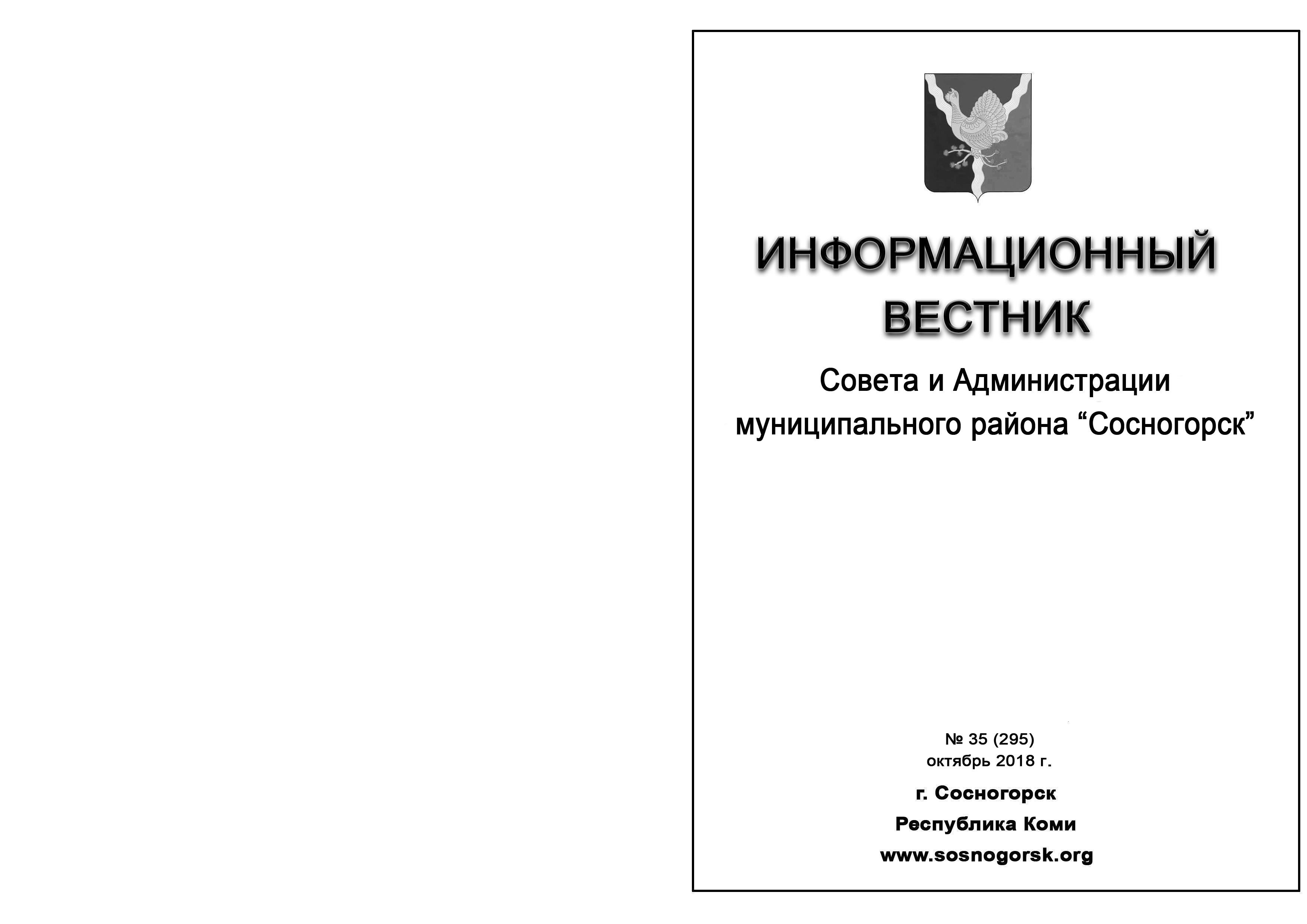 ОГЛАВЛЕНИЕРАЗДЕЛ  ПЕРВЫЙ:решения Совета муниципального района «Сосногорск»На 26 октября 2018 года документов на опубликование нет.РАЗДЕЛ  ВТОРОЙ:	постановления и распоряжения администрации 	муниципального района «Сосногорск»1. ПОСТАНОВЛЕНИЕ АДМИНИСТРАЦИИ от 05.10.2018 г. № 1609 «О внесении изменений в постановление администрации муниципального района «Сосногорск» от 09.07.2014 № 839 «О закреплении территорий за дошкольными образовательными организациями муниципального района «Сосногорск»».2. ПОСТАНОВЛЕНИЕ АДМИНИСТРАЦИИ от 08.10.2018 г. № 1628 «Об обеспечении ежедневным бесплатным двухразовым питанием детей с ограниченными возможностями здоровья в общеобразовательных организациях муниципального района «Сосногорск»».3. ПОСТАНОВЛЕНИЕ АДМИНИСТРАЦИИ от 10.10.2018 г. № 1635 «О внесении изменений в постановление администрации муниципального района  «Сосногорск» от 13.02.2017 № 82 «О создании комиссии по переводу жилого помещения в нежилое помещение и нежилого помещения в жилое помещение, переустройству и (или) перепланировке жилых и нежилых помещений на территории муниципального образования городского поселения «Сосногорск»».4. ПОСТАНОВЛЕНИЕ АДМИНИСТРАЦИИ от 18.10.2018 г. № 1708 «Об утверждении отчета об исполнении бюджета муниципального образования городского поселения «Сосногорск» за 9 месяцев 2018 года».5. ПОСТАНОВЛЕНИЕ АДМИНИСТРАЦИИ от 19.10.2018 г. № 1713 «О внесении изменений в постановление администрации муниципального района «Сосногорск» от 18.04.2018 № 579 «Об организации оздоровления, отдыха и трудоустройства подростков, проживающих на территории муниципального района «Сосногорск»,  в 2018 году»».6. ПОСТАНОВЛЕНИЕ АДМИНИСТРАЦИИ от 19.10.2018 г. № 1720 «Об утверждении административного регламента осуществления муниципальной функции «Муниципальный земельный контроль на территории муниципального образования муниципального района «Сосногорск»».7. ПОСТАНОВЛЕНИЕ АДМИНИСТРАЦИИ от 22.10.2018 г. № 1722 «О признании жилого помещения № 3  дома  № 42 по ул. Гипсовый рудник города Сосногорска  Республики Коми непригодным для проживания».РАЗДЕЛ  ТРЕТИЙ:официальные сообщения и материалы органовместного самоуправления1). Информация Ревизионной комиссии муниципального образования муниципального района «Сосногорск».2). Информация Ревизионной комиссии муниципального образования муниципального района «Сосногорск».РАЗДЕЛ  ВТОРОЙПОСТАНОВЛЕНИЕот «05» октября 2018 г.                                                                                                                 № 1609      г. Сосногорск  О внесении изменений в постановлениеадминистрации муниципального района «Сосногорск» от 09.07.2014 № 839 «О закреплении территорий за дошкольными образовательными организациями муниципального района «Сосногорск»             В целях обеспечения территориальной доступности дошкольных образовательных организаций муниципального района «Сосногорск», на основании  статьи 67 Федерального закона от 29.12.2012 № 273 – ФЗ «Об образовании в Российской Федерации», Приказа Министерства образования и науки Российской Федерации от 08.04 2014 № 293 «Об утверждении порядка приема на обучение по образовательным программам дошкольного образования», Администрация муниципального района «Сосногорск»ПОСТАНОВЛЯЕТ:		1. Внести в постановление администрации муниципального района «Сосногорск» от 09.07.2014 № 839 «О закреплении территорий за дошкольными образовательными организациями муниципального района «Сосногорск» следующие изменения:		1.1. Приложение «Закрепление территорий за дошкольными образовательными организациями муниципального района «Сосногорск» изложить в редакции согласно приложению к настоящему постановлению.2. Настоящее постановление вступает в силу со дня его официального опубликования, подлежит размещению на официальном интернет-сайте муниципального образования муниципального района «Сосногорск».3. Контроль за исполнением настоящего постановления  возложить на заместителя руководителя администрации муниципального района «Сосногорск» Н.М. Кирсанову.Исполняющий обязанностиГлавы муниципального района «Сосногорск» - руководителя администрации   С.В. Дегтяренко 	Приложениек постановлению  администрации муниципального района «Сосногорск» от  05.10.2018 2018г.  № 1609(Приложение)Закрепление территорий за дошкольными образовательными организациями муниципального района «Сосногорск»ПОСТАНОВЛЕНИЕот «08» октября 2018 г.                                                                                                                 № 1628      г. Сосногорск  Об обеспечении ежедневным бесплатным двухразовым питанием детей с ограниченными возможностями здоровья в общеобразовательных организациях муниципального района «Сосногорск» 	В соответствии со ст. 37,  п. 7 ст. 79 Федерального закона от 29.12.2012 № 273-ФЗ «Об образовании в Российской Федерации»,  Администрация муниципального района «Сосногорск»ПОСТАНОВЛЯЕТ:1. Утвердить Порядок обеспечения ежедневным бесплатным двухразовым питанием детей с ограниченными возможностями здоровья в общеобразовательных организациях муниципального района «Сосногорск», согласно приложению  к настоящему постановлению.2. Управлению образования администрации муниципального района «Сосногорск» организовать питание детей с ограниченными возможностями здоровья, обучающихся в муниципальных общеобразовательных организациях.3. Контроль за исполнением настоящего постановления возложить на заместителя руководителя администрации муниципального района «Сосногорск» Н.М. Кирсанову.4. Настоящее постановление вступает  в силу со дня его принятия, распространяется на правоотношения, возникшие  с 1 сентября 2018 года и подлежит официальному опубликованию.Исполняющий обязанности Главы муниципального района «Сосногорск»-                    руководителя администрации  С.В. ДегтяренкоУтвержден постановлением администрации  муниципального  района «Сосногорск»                                                                             от    08 октября 2018 г    № 1628(Приложение)Порядок обеспечения ежедневным бесплатным двухразовым питаниемдетей с ограниченными возможностями здоровья в общеобразовательных организациях муниципального района «Сосногорск»1. Общие положения1.1. Настоящий  Порядок обеспечения ежедневным бесплатным двухразовым питанием детей с ограниченными возможностями здоровья в общеобразовательных организациях муниципального района «Сосногорск» (далее - Порядок) разработан в соответствии с федеральными и региональными правовыми актами, регулирующими вопросы организации питания детей: - Федеральным Законом от 29.12.2012 № 273-ФЗ «Об образовании в Российской Федерации» (пункт 16 статьи 2, статья 37, пункт 7статьи 79); -  Федеральным законом от 24.07.1998 № 124-ФЗ «Об основных гарантиях прав ребенка в Российской Федерации» (в последней редакции Федеральных законов от 04.06.2018 № 136-ФЗ); - Федеральным законом от 06.10.2003 №131-ФЗ «Об общих принципах организации местного самоуправления в Российской Федерации». 1.2. Настоящий Порядок разработан в целях планомерной организации предоставления бесплатного двухразового питания детей с ограниченными возможностями здоровья (далее - ОВЗ), обучающимся в общеобразовательных организациях  муниципального района «Сосногорск» в течение учебного года. 1.3.  В соответствии с данным Порядком все дети с ОВЗ, обучающиеся в общеобразовательных организациях, обеспечиваются бесплатным двухразовым питанием (завтраком, обедом).2. Основные понятия, используемые в данном Порядке2.1. Обучающийся с ОВЗ - физическое лицо, имеющее недостатки в физическом и (или) психологическом развитии, подтверждённые психолого-медико-педагогической комиссией и препятствующие получению образования без создания специальных условий. 2.2. Под бесплатным двухразовым питанием понимается предоставление обучающимся двухразового питания (завтрак и обед) в общеобразовательных организациях. 3. Порядок финансирования и отчетности3.1. Стоимость набора питания детей с ОВЗ одного дето-дня  (завтрак, обед) по общеобразовательным организациям  составляет 75 рублей и финансируется за счет средств бюджета муниципального района «Сосногорск».В случае, если дети с ОВЗ обучаются в 1-4 классах, двухразовое бесплатное питание предоставляется:- «завтрак» за счет субсидии на организацию питания обучающихся 1-4 классов в муниципальных общеобразовательных организациях в Республике Коми, реализующих образовательную программу начального общего образования;- «обед» за счет  средств бюджета муниципального района «Сосногорск».В случае, если дети с ОВЗ обучаются в 1-4 классах из семей, признанных малоимущими, двухразовое бесплатное питание предоставляется:- «завтрак» за счет субсидии на организацию питания обучающихся 1-4 классов в муниципальных общеобразовательных организациях из республиканского бюджета Республики Коми;-  «обед» за счет средств Государственного бюджетного учреждения Республики Коми «Центра по  предоставлению государственных услуг в сфере социальной защиты населения города Сосногорска».4. Порядок организации двухразового питания4.1. Право на получение меры социальной поддержки по обеспечению ежедневным бесплатным двухразовым питанием сохраняется за детьми с ОВЗ, достигшими возраста 18 лет и более, продолжающими обучение в общеобразовательной организации, до окончания обучения.4.2. Бесплатное двухразовое питание учащимся, указанным в пункте 2.1. настоящего Порядка, предоставляется в заявительном порядке. 4.3.  Общеобразовательная организация: а) обеспечивает информирование родителей (законных представителей) о случаях и Порядке предоставления бесплатного двухразового питания; б) принимает документы, указанные в пункте 4.4 настоящего Порядка, формирует пакет документов и обеспечивает их хранение; в) принимает решение о предоставлении (об отказе в предоставлении) бесплатного питания, уведомляет в письменном виде о принятом решении (приложение 5 к Порядку); г) формирует список детей с ОВЗ на предоставление бесплатного двухразового питания с даты, указанной в приказе по общеобразовательной организации;д) издает приказ о предоставлении бесплатного питания в течение пяти рабочих дней с момента предоставления документов от родителей (законных представителей);В случае выбытия детей из общеобразовательной организации предоставление бесплатного питания ему приостанавливается. Общеобразовательная организация, в которую прибыл ребенок с ОВЗ, принимает документы от родителей (законных представителей) в соответствии с пунктом 4.4 настоящего Порядка и принимает решение о предоставлении (об отказе в предоставлении) бесплатного питания. ж) обеспечивает подготовку и ведение табеля посещения детей с ОВЗ (приложение 2 к Порядку); з)  ежемесячно до 05-го числа предоставляет  в централизованную бухгалтерию  отчет о фактических расходах на бесплатное двухразовое питание детей с ОВЗ (приложение 3 к Порядку), список детей с ОВЗ (приложение 4 к Порядку), являющихся получателями бесплатного двухразового питания.4.4. Родители (законные представители) детей с ОВЗ представляют руководителю  общеобразовательной организации следующие документы :а) заявление (приложение 1 к Порядку); б) заключение психолого-медико-педагогической комиссии по результатам комплексного психолого-медико-педагогического обследования ребенка; в) свидетельство о рождении ребенка;г) документ, удостоверяющий личность законного представителя. 4.5. Документы представляются в копиях с предъявлением оригиналов для сверки. 4.6. Период предоставления бесплатного питания начинается с первого учебного дня до конца учебного года и утверждаются приказом по общеобразовательной организации, но не более чем на срок действия заключения психолого-медико-педагогической комиссии. 4.7. Бесплатное питание организуется в течение 5 или 6 дней в неделю (в зависимости от режима работы общеобразовательной организации) в виде завтрака и обеда. 4.8. Ежедневное бесплатное двухразовое питание обучающегося в общеобразовательном учреждении осуществляется только в дни фактического пребывания (в дни посещения занятий, уроков, за исключением выходных, праздничных дней, каникулярного времени). 4.9. Замена бесплатного питания на денежные компенсации и сухие пайки не допускается. 4.10. Основаниями для отказа в предоставлении обучающимся бесплатного питания являются: а) предоставление родителями (законными представителями) неполного пакета документов, указанного в п. 4.4; б) предоставление неправильно оформленных или утративших силу документов. 4.11. Родители (законные представители) детей с ОВЗ обязаны в течение двух недель с момента наступления обстоятельств, влекущих изменение или прекращение прав ребенка на обеспечение бесплатным питанием, в письменной форме извещать руководителя общеобразовательной организации о наступлении таких обстоятельств. 4.12. При выявлении обстоятельств, влекущих прекращение права на обеспечение бесплатным питанием, питание прекращается с числа наступления таких обстоятельств. 5. Контроль и ответственность за организацию двухразового питания5.1. Ответственность за определение права детей  с ОВЗ на получение бесплатного двухразового питания и достоверность сведений о ежедневной фактической посещаемости детей возлагается на руководителя общеобразовательной организации. 5.2. Ответственность за целевое расходование средств бюджета  муниципального района «Сосногорск», предусмотренных на обеспечение бесплатным двухразовым питанием детей с ОВЗ, возлагается на руководителя общеобразовательной организации. 5.3. Управление образования администрации муниципального района «Сосногорск» осуществляет контроль за предоставлением бесплатного питания обучающимся с ОВЗ в общеобразовательной организации в соответствии с действующим законодательством.5.4. Контроль за  целевым расходованием средств  бюджета муниципального района «Сосногорск», предусмотренных на обеспечение бесплатным двухразовым питанием детей с ОВЗ, осуществляет Управление образования администрации   муниципального района «Сосногорск». Приложение 1 к Порядку обеспечения ежедневным бесплатным двухразовым питаниемдетей с ограниченными возможностями здоровья в общеобразовательных организациях муниципального района «Сосногорск»от  08.10.2018  2018 № 1628Директору ________________________________________________________________________________ от______________________________________________________________________________________                                                                                (Ф.И.О. родителя ((законного представителя)  полностью)Проживающего(ей) по адресу:___________________ _________________________________________ _________________________________________ Паспорт: серия__________№ ___________________  Дата выдачи_________________________________ кем выдан___________________________________ ____________________________________________ ____________________________________________ Телефон_____________________________________ ЗаявлениеЯ,_____________________________________________________________________________ФИО заявителяпрошу   предоставить  бесплатное  двухразовое питание моему (ей) сыну (дочери)_______________________________________________________________________________ФИО ребенка_____________года рождения, учащийся _________класса в дни  посещения общеобразовательной организации на период  с_________20____г. по ___________20____г. в связи с тем, что он (она) является ребенком с ограниченными возможностями здоровья.		Обязуюсь незамедлительно со дня наступления случая, влекущего прекращение предоставления бесплатного двухразового питания (утраты права на получение бесплатного питания), письменно сообщить администрации  общеобразовательной организации,  осуществляющей образовательную деятельность, о таких обстоятельствах.	Несу полную ответственность за подлинность и достоверность сведений, изложенных в настоящем заявлении. __________                              ______________                               __________________     Дата                                           Подпись                                            Расшифровка подписиПриложение  3 к Порядку обеспечения ежедневным бесплатным двухразовым питаниемдетей с ограниченными возможностями здоровья в общеобразовательных организациях муниципального района «Сосногорск» от  08.10.2018  2018 № 1628Отчетза ________________(месяц, год)О фактических расходах на бесплатное двухразовое питание детей с ограниченными возможностями здоровья, обучающихся________________________(общеобразовательная  организация)_______________             ____________                _________________________         Должность                                        Подпись                                                   ФИО полностьюПриложение  4 к Порядку обеспечения ежедневным бесплатным двухразовым питаниемдетей с ограниченными возможностями здоровья в общеобразовательных организациях муниципального района «Сосногорск»от  08.10.2018  2018 № 1628Списокдетей с ограниченными возможностями здоровья_______________             ____________                _________________________         Должность                                        Подпись                                                         ФИО Приложение  5 к Порядку обеспечения ежедневным бесплатным двухразовым питаниемдетей с ограниченными возможностями здоровья в общеобразовательных организациях муниципального района «Сосногорск»от  08.10.2018  2018 № 1628УВЕДОМЛЕНИЕо предоставлении (об отказе в предоставлении) бесплатного питанияУважаемый(ая)_____________________Настоящим уведомляем о том, что Вам предоставляется бесплатное двухразовое питание детей с ограниченными возможностями здоровья для обучающегося в общеобразовательной организации______________________________________________________________(фамилия, имя, отчество (при наличии) ребенка, дата рождения)В случае отказа в предоставлении питания указывается причина отказа. _______________             ____________                _________________________         Должность                                        Подпись                                                         ФИО Приложение 2 к Порядку обеспечения ежедневным бесплатным двухразовым питаниемдетей с ограниченными возможностями здоровья в общеобразовательных организациях муниципального района «Сосногорск» от  08.10.2018  2018 № 1628ТабельЕжемесячного учета детей с ограниченными возможностями здоровья для обеспечения бесплатным двухразовым питанием на ___________20___г.___________________________ __________                              ______________                               __________________     Дата                                           Подпись                                            Расшифровка подписиПОСТАНОВЛЕНИЕот «10» октября 2018 г.                                                                                                                 № 1635      г. Сосногорск  О внесении изменений в постановление администрации муниципального района  «Сосногорск» от 13.02.2017 № 82 «О создании комиссии по переводу жилого помещения в нежилое помещение и нежилого помещения в жилое помещение, переустройству и (или) перепланировке жилых и нежилых помещений на территории муниципального образования городского поселения «Сосногорск»  Руководствуясь пунктами 6,7 части 1 статьи 14 Жилищного кодекса Российской Федерации, Администрация муниципального района «Сосногорск»ПОСТАНОВЛЯЕТ:1. Пункт 7.4. приложения № 4 «Положения о порядке переустройства и (или) перепланировки жилых (нежилых) помещений, утвержденного постановлением администрации муниципального района «Сосногорск» от 13.02.2017 № 82 «О создании комиссии по переводу жилого помещения в нежилое помещение и нежилого помещения в жилое помещение, переустройству и (или) перепланировке жилых и нежилых помещений на территории муниципального образования городского поселения «Сосногорск» исключить.2.   Настоящее постановление вступает в силу со дня его официального опубликования.3. Контроль за исполнением настоящего постановления возложить на заместителя  руководителя администрации - начальника управления жилищно-коммунального хозяйства администрации муниципального района «Сосногорск».Исполняющий обязанности Главы муниципального района «Сосногорск»-                    руководителя администрации  С.В. ДегтяренкоПОСТАНОВЛЕНИЕот «18» октября 2018 г.                                                                                                                 № 1708      г. Сосногорск  Руководствуясь пунктом 5 статьи 264.2 Бюджетного кодекса Российской Федерации; пунктом 31 статьи 32 Устава муниципального образования муниципального района «Сосногорск», пунктом 4 статьи 35 Устава муниципального образования городского поселения «Сосногорск», Администрация муниципального района «Сосногорск» ПОСТАНОВЛЯЕТ:Утвердить отчет об исполнении бюджета муниципального образования городского поселения «Сосногорск» за 9 месяцев 2018 года  по доходам в сумме 110 324 679,59 рубля, по расходам в сумме 102 246 887,11 рублей с превышением доходов над расходами (профицитом) в сумме 8 077 792,48 рублей согласно приложению к настоящему постановлению.  Контроль за исполнением настоящего постановления возложить на первого заместителя руководителя администрации муниципального района «Сосногорск».Настоящее постановление вступает в силу со дня его принятия и подлежит официальному опубликованию.Исполняющий обязанности Главымуниципального района «Сосногорск» -руководителя администрации  С.В. ДегтяренкоПОСТАНОВЛЕНИЕот «19» октября 2018 г.                                                                                                                 № 1713      г. Сосногорск  О внесении изменений в постановлениеадминистрации муниципального района «Сосногорск» от 18.04.2018 № 579 «Об организации оздоровления, отдыха и трудоустройства подростков, проживающих на территории муниципального района «Сосногорск»,  в 2018 году»             Руководствуясь  статьями  7, 17 Федерального закона от 06.10.2003         № 131-ФЗ «Об общих принципах организации местного самоуправления  в Российской Федерации», муниципальной программой муниципального образования муниципального района «Сосногорск» «Развитие образования», утвержденной постановлением администрации муниципального района «Сосногорск» от 25.12.2017 № 1783 «О муниципальной программе муниципального образования  муниципального района «Сосногорск» «Развитие образования», в целях обеспечения реализации прав детей, проживающих на территории муниципального района «Сосногорск», на оздоровление и отдых в 2018 году, Администрация муниципального района «Сосногорск»ПОСТАНОВЛЯЕТ:	1. Приложение 2 «финансовое обеспечение мероприятий, направленных на оздоровление, отдых детей и трудоустройство подростков, проживающих на территории муниципального района «Сосногорск», на 2018 год», утвержденное постановлением администрации муниципального района «Сосногорск» от 18.04.2018 № 579 «Об организации оздоровления, отдыха и трудоустройства подростков, проживающих на территории муниципального района «Сосногорск», в 2018 году», изложить в редакции согласно приложению к настоящему постановлению.2. Контроль за исполнением настоящего постановления  возложить на заместителя руководителя администрации муниципального района «Сосногорск» Н.М. Кирсанову.3. Настоящее постановление вступает в силу со дня его принятия и подлежит официальному опубликованию.Исполняющий обязанностиГлавы муниципального района «Сосногорск» - руководителя администрации С.В. Дегтяренко ПОСТАНОВЛЕНИЕот «19» октября 2018 г.                                                                                                                 № 1720      г. Сосногорск  На основании Федерального закона от 26.12.2008 № 294-ФЗ «О защите прав юридических лиц и индивидуальных предпринимателей при осуществлении государственного контроля (надзора) и муниципального контроля», постановления Правительства Республики Коми от 27.04.2015 № 182 «Об утверждении Порядка осуществления муниципального земельного контроля на территории Республики Коми» Администрация муниципального района «Сосногорск»ПОСТАНОВЛЯЕТ:1. Утвердить  административный регламент осуществления муниципальной функции «Муниципальный земельный контроль на территории муниципального образования муниципального района «Сосногорск» согласно приложению к настоящему постановлению. 2. Признать утратившим силу постановление Администрации муниципального района «Сосногорск» от 20.10.2017 № 1366  «Об утверждении административного регламента осуществления муниципальной функции «Муниципальный земельный контроль на территории муниципального образования муниципального района «Сосногорск».3. Контроль за исполнением настоящего постановления возложить на председателя Комитета по управлению имуществом администрации муниципального района «Сосногорск».4. Настоящее постановление вступает в силу со дня его официального опубликования.Исполняющий обязанности Главы муниципального района «Сосногорск» - руководителя администрации С.В. ДегтяренкоУТВЕРЖДЕНпостановлением Администрациимуниципального района  «Сосногорск»от «19» 10.2018  № 1720(приложение)Административный регламент осуществления муниципальной функции «Муниципальный земельный контроль на территории муниципального образования муниципального района «Сосногорск» I. Общие положенияНаименование муниципальной функции1.1. Настоящий административный регламент по исполнению функции осуществления муниципального земельного контроля на территории муниципального образования муниципального района «Сосногорск» (далее - административный регламент) разработан в целях организации и проведения на территории муниципального образования проверок соблюдения юридическими лицами, индивидуальными предпринимателями, гражданами требований, установленных муниципальными правовыми актами, а также требований, установленных федеральными законами, законами субъектов Российской Федерации, в случаях, если соответствующие виды контроля относятся к вопросам местного значения, а также на организацию и проведение мероприятий по профилактике нарушений указанных требований. Порядок организации и осуществления муниципального контроля в соответствующей сфере деятельности устанавливается муниципальными правовыми актами либо законом субъекта Российской Федерации и принятыми в соответствии с ним муниципальными правовыми актами (далее – требования законодательства).Наименование исполнительных органов муниципальнойвласти, исполняющих муниципальную функцию 1.2. Муниципальная функция по осуществлению муниципального земельного контроля (далее – муниципальная функция) исполняется Комитетом по управлению имуществом администрации муниципального района «Сосногорск» (далее – Комитет) в лице должностного лица, осуществляющего муниципальный земельный контроль (далее - должностное лицо).Нормативные правовые акты, регулирующиеисполнение муниципальной функции1.3. Исполнение муниципальной функции осуществляется в соответствии с:1) Конституцией Российской Федерации («Российская газета» от 25.12.1993 № 237);2) Земельным кодексом Российской Федерации от 25.10.2001 № 136-ФЗ  («Российская газета» от 30.10.2001 № 211-212);3) Гражданским кодексом Российской Федерации часть 1 от 30.11.1994  № 51-ФЗ, часть 2 от 26.01.1996 № 14-ФЗ, часть 3 от 26.11.2001 № 146-ФЗ, часть 4 от 18.12.2001 № 230-ФЗ («Российская газета»  от 08.12.1994 № 238-239);4) Кодексом Российской Федерации об административных правонарушениях от 31.12.2001 № 195-ФЗ («Российская газета» от 31.12.2001 № 256);5) Федеральным законом от 06.10.2003 № 131-ФЗ «Об общих принципах организации местного самоуправления в Российской Федерации» («Российская газета» от 08.10.2003 № 202);6) Федеральным законом от 02.05.2006 № 59-ФЗ «О порядке рассмотрения обращений граждан Российской Федерации» («Российская газета» от 05.05.2006 № 95);7) Федеральным законом от 26.12.2008 № 294-ФЗ «О защите прав юридических лиц и индивидуальных предпринимателей при осуществлении государственного контроля (надзора) и муниципального контроля» (далее – Федеральный закон № 294-ФЗ) («Российская газета» от 30.12.2008 № 266);8) Федеральным законом  от 21.07.2014 № 234-ФЗ «О внесении изменений в отдельные законодательные акты Российской Федерации»   («Российская газета»  от 23.07.2014 № 163);9) Постановлением Правительства Российской Федерации от 26.12.2014 № 1515 «Об утверждении Правил взаимодействия федеральных органов исполнительной власти, осуществляющих государственный земельный надзор, с органами, осуществляющими муниципальный земельный контроль» («Собрание законодательства Российской Федерации», 05.01.2015 № 1 (часть II), ст. 298);10) Приказом Министерства экономического развития Российской Федерации от 30.04.2009 № 141 «О реализации положений Федерального закона «О защите прав юридических лиц и индивидуальных предпринимателей при осуществлении государственного контроля (надзора) и муниципального контроля («Российская газета»  от 14.05.2009 № 8);11) Распоряжением Правительства Российской Федерации от 19.04.2016 № 724-Р «Об утверждении перечня документов и (или) информации, запрашиваемых и получаемых в рамках межведомственного информационного взаимодействия органами государственного контроля (надзора), органами муниципального контроля (надзора) при организации и проведении проверок от иных государственных органов, органов местного самоуправления либо организаций, в распоряжении которых находятся эти документы и (или) информация» («Собрание законодательства Российской Федерации» 02.05.2016 № 18, ст. 2747);12) Законом Республики Коми от 06.07.2009 № 66-РЗ «О некоторых вопросах в области организации и осуществления регионального государственного контроля (надзора) и муниципального контроля на территории Республики Коми» («Республика» 2009 № 125 - 126);13) Законом Республики Коми от 11.05.2010 № 47-РЗ «О реализации права граждан на обращение в Республике Коми» («Ведомости нормативных актов органов государственной власти Республики Коми» 2010);14) Постановлением Правительства Республики Коми от 27.04.2015 № 182 «Об утверждении Порядка осуществления муниципального земельного контроля на территории Республики Коми» («Ведомости нормативных актов органов государственной власти Республики Коми» от 20.05.2015 № 9 ст. 103).Предмет муниципального контроляПредметом муниципального земельного контроля является соблюдение в отношении объектов земельных отношений на территории муниципального образования муниципального района «Сосногорск»  органами государственной власти, органами местного самоуправления, юридическими лицами, индивидуальными предпринимателями, гражданами (далее - землепользователь) требований законодательства, а также организация и проведение мероприятий по профилактике нарушений указанных требований. 1.4. Организация и проведение мероприятий, направленных на профилактику нарушений обязательных требований.В целях предупреждения нарушений юридическими лицами и индивидуальными предпринимателями обязательных требований, устранения причин, факторов и условий, способствующих нарушениям обязательных требований, органы государственного контроля (надзора), органы муниципального контроля осуществляют мероприятия по профилактике нарушений обязательных требований в соответствии с ежегодно утверждаемыми ими программами профилактики нарушений.При условии, что иное не установлено федеральным законом, при наличии у органа государственного контроля (надзора), органа муниципального контроля сведений о готовящихся нарушениях или о признаках нарушений обязательных требований, полученных в ходе реализации мероприятий по контролю, осуществляемых без взаимодействия с юридическими лицами, индивидуальными предпринимателями, либо содержащихся в поступивших обращениях и заявлениях (за исключением обращений и заявлений, авторство которых не подтверждено), информации от органов государственной власти, органов местного самоуправления, из средств массовой информации в случаях, если отсутствуют подтвержденные данные о том, что нарушение обязательных требований, требований, установленных муниципальными правовыми актами, причинило вред жизни, здоровью граждан, вред животным, растениям, окружающей среде, объектам культурного наследия (памятникам истории и культуры) народов Российской Федерации, безопасности государства, а также привело к возникновению чрезвычайных ситуаций природного и техногенного характера либо создало непосредственную угрозу указанных последствий, и если юридическое лицо, индивидуальный предприниматель ранее не привлекались к ответственности за нарушение соответствующих требований, орган государственного контроля (надзора), орган муниципального контроля объявляют юридическому лицу, индивидуальному предпринимателю предостережение о недопустимости нарушения обязательных требований и предлагают юридическому лицу, индивидуальному предпринимателю принять меры по обеспечению соблюдения обязательных требований, требований, установленных муниципальными правовыми актами, и уведомить об этом в установленный в таком предостережении срок орган государственного контроля (надзора), орган муниципального контроля.Предостережение о недопустимости нарушения обязательных требований должно содержать указания на соответствующие обязательные требования, требования, установленные муниципальными правовыми актами, нормативный правовой акт, их предусматривающий, а также информацию о том, какие конкретно действия (бездействие) юридического лица, индивидуального предпринимателя могут привести или приводят к нарушению этих требований.1.5. Организация и проведение мероприятий по контролю без взаимодействия с юридическими лицами, индивидуальными предпринимателями.К мероприятиям по контролю, при проведении которых не требуется взаимодействие органа государственного контроля (надзора), органа муниципального контроля с юридическими лицами и индивидуальными предпринимателями (далее - мероприятия по контролю без взаимодействия с юридическими лицами, индивидуальными предпринимателями), относятся:1) плановые (рейдовые) осмотры (обследования) территорий, акваторий, транспортных средств в соответствии со статьей 13.2 Федерального закона           № 294-ФЗ;2) административные обследования объектов земельных отношений;3) исследование и измерение параметров природных объектов окружающей среды (атмосферного воздуха, вод, почвы, недр) при осуществлении государственного экологического мониторинга, социально-гигиенического мониторинга в порядке, установленном законодательством Российской Федерации;4) измерение параметров функционирования сетей и объектов электроэнергетики, газоснабжения, водоснабжения и водоотведения, сетей и средств связи, включая параметры излучений радиоэлектронных средств и высокочастотных устройств гражданского назначения, в порядке, установленном законодательством Российской Федерации;5) наблюдение за соблюдением обязательных требований при распространении рекламы;6) наблюдение за соблюдением обязательных требований при размещении информации в сети «Интернет» и средствах массовой информации;7) наблюдение за соблюдением обязательных требований посредством анализа информации о деятельности либо действиях юридического лица и индивидуального предпринимателя, обязанность по представлению которой (в том числе посредством использования федеральных государственных информационных систем) возложена на такие лица в соответствии с федеральным законом;8) другие виды и формы мероприятий по контролю, установленные федеральными законами.В случае выявления при проведении мероприятий по контролю, указанных в части 1 статьи 8.3 Федерального закона № 294-ФЗ, нарушений обязательных требований, требований, установленных муниципальными правовыми актами, должностные лица органа государственного контроля (надзора), органа муниципального контроля принимают в пределах своей компетенции меры по пресечению таких нарушений, а также направляют в письменной форме руководителю или заместителю руководителя органа государственного контроля (надзора), органа муниципального контроля мотивированное представление с информацией о выявленных нарушениях для принятия при необходимости решения о назначении внеплановой проверки юридического лица, индивидуального предпринимателя по основаниям, указанным в пункте 2 части 2 статьи 10  Федерального закона № 294-ФЗ.В случае получения в ходе проведения мероприятий по контролю без взаимодействия с юридическими лицами, индивидуальными предпринимателями сведений о готовящихся нарушениях или признаках нарушения обязательных требований, указанных в частях 5 - 7 статьи 8.2 Федерального закона № 294-ФЗ, орган государственного контроля (надзора), орган муниципального контроля направляют юридическому лицу, индивидуальному предпринимателю предостережение о недопустимости нарушения обязательных требований.Права и обязанности должностного лица1.6.  Должностное лицо при проведении проверки имеет право:1) привлекать в установленном порядке научно-исследовательские, проектно-изыскательские и другие организации для проведения соответствующих анализов, проб, осмотров и подготовки заключений, связанных с предметом проводимой проверки;2) запрашивать у землепользователей сведения и материалы о состоянии, использовании земель, в том числе документы, удостоверяющие право на земельный участок, иные сведения и документы, необходимые для осуществления муниципального земельного контроля;3) посещать в порядке, установленном законодательством Российской Федерации, при предъявлении служебного удостоверения, организации и объекты, обследовать земельные участки, находящиеся в собственности, владении, пользовании и аренде, а также земельные участки, занятые военными, оборонными и другими специальными объектами, с учетом установленного режима посещения;4) обращаться в контрольно-надзорные органы за содействием в предотвращении или пресечении действий, являющихся нарушением земельного законодательства либо препятствующих осуществлению муниципального земельного контроля, а также в установлении личности физических лиц, в чьих действиях имеются явные признаки нарушения земельного законодательства;5) готовить и передавать материалы (в том числе акты проверок), содержащие данные, указывающие на наличие события административного правонарушения в области земельных отношений, в соответствующие государственные органы для привлечения виновных лиц к административной ответственности;6) вносить предложения в соответствующие государственные и муниципальные органы о приостановлении или прекращении деятельности по использованию земельных участков, осуществляемой с нарушением земельного законодательства;7) запрашивать и получать на безвозмездной основе, в том числе в электронной форме, документы и (или) информацию, включенные в определенный Правительством Российской Федерации перечень, от иных государственных органов, органов местного самоуправления либо подведомственных государственным органам или органам местного самоуправления организаций, в распоряжении которых находятся эти документы и (или) информация, в рамках межведомственного информационного взаимодействия в сроки и порядке, которые установлены Правительством Российской Федерации.1.7. Должностное лицо при проведении проверки обязан:1) своевременно и в полной мере исполнять предоставленные в соответствии с законодательством Российской Федерации полномочия по предупреждению, выявлению и пресечению нарушений требований, установленных муниципальными правовыми актами муниципального образования муниципального района «Сосногорск»;2) соблюдать законодательство Российской Федерации, права и законные интересы юридического, физического лица, индивидуального предпринимателя, проверка которых проводится;3) проводить проверку на основании приказа Председателя Комитета о ее проведении в соответствии с ее назначением;4) проводить проверку только во время исполнения служебных обязанностей, выездную проверку только при предъявлении служебных удостоверений, копии приказа Председателя Комитета и уведомления о проведении проверки;5) не препятствовать руководителю, иному должностному лицу или уполномоченному представителю землепользователя присутствовать при проведении проверки и давать разъяснения по вопросам, относящимся к предмету проверки;6) представлять руководителю, иному должностному лицу или уполномоченному представителю землепользователя, присутствующим при проведении проверки, информацию и документы, относящиеся к предмету проверки;7) знакомить руководителя, иное должностное лицо или уполномоченного представителя землепользователя с результатами проверки;7.1) знакомить руководителя, иное должностное лицо или уполномоченного представителя юридического лица, индивидуального предпринимателя, его уполномоченного представителя с документами и (или) информацией, полученными в рамках межведомственного информационного взаимодействия;8) учитывать при определении мер, принимаемых по фактам выявленных нарушений, соответствие указанных мер тяжести нарушений, их потенциальной опасности для жизни, здоровья людей, для животных, растений, окружающей среды, объектов культурного наследия (памятников истории и культуры) народов Российской Федерации, музейных предметов и музейных коллекций, включенных в состав Музейного фонда Российской Федерации, особо ценных, в том числе уникальных, документов Архивного фонда Российской Федерации, документов, имеющих особое историческое, научное, культурное значение, входящих в состав национального библиотечного фонда, безопасности государства, для возникновения чрезвычайных ситуаций природного и техногенного характера, а также не допускать необоснованное ограничение прав и законных интересов граждан, в том числе индивидуальных предпринимателей, юридических лиц;9) доказывать обоснованность своих действий при их обжаловании землепользователями в порядке, установленном законодательством Российской Федерации;10) соблюдать сроки проведения проверки, установленные Федеральным законом № 294-ФЗ;11) не требовать при проверке от землепользователя документы и иные сведения, представление которых не предусмотрено законодательством Российской Федерации;12) перед началом проведения выездной проверки по просьбе руководителя, иного должностного лица или уполномоченного представителя землепользователя ознакомить их с положениями административного регламента, в соответствии с которым проводится проверка;13) осуществлять запись о проведенной проверке в журнале учета проверок по форме согласно приложению 9 настоящего административного регламента, в случае его наличия у юридического лица, индивидуального предпринимателя.Права и обязанности землепользователей, в отношении которыхпроводятся мероприятия по муниципальному земельному контролю1.8. Землепользователи, в отношении которых проводятся мероприятия по муниципальному земельному контролю, обязаны обеспечивать должностным лицам органов муниципального земельного контроля доступ на земельные участки, в расположенные на них здания и сооружения и представить документацию, необходимую для проведения проверки.1.9. При проведении проверок юридические лица обязаны обеспечить присутствие руководителей, иных должностных лиц или уполномоченных представителей юридических лиц; индивидуальные предприниматели обязаны присутствовать или обеспечить присутствие уполномоченных представителей, ответственных за организацию и проведение мероприятий по выполнению обязательных требований и требований, установленных муниципальными правовыми актами муниципального образования муниципального района «Сосногорск».Руководитель, иное должностное лицо или уполномоченный представитель юридического лица, индивидуальный предприниматель, его уполномоченный представитель при проведении проверки имеют право:1) непосредственно присутствовать при проведении проверки, давать объяснения по вопросам, относящимся к предмету проверки;2) получать от органа муниципального контроля, их должностных лиц информацию, которая относится к предмету проверки и предоставление которой предусмотрено Федеральным законом № 294-ФЗ;2.1) знакомиться с документами и (или) информацией, полученными органами муниципального контроля в рамках межведомственного информационного взаимодействия от иных государственных органов, органов местного самоуправления либо подведомственных государственным органам или органам местного самоуправления организаций, в распоряжении которых находятся эти документы и (или) информация;2.2) представлять документы и (или) информацию, запрашиваемые в рамках межведомственного информационного взаимодействия, в орган муниципального контроля по собственной инициативе;3) знакомиться с результатами проверки и указывать в акте проверки о своем ознакомлении с результатами проверки, согласии или несогласии с ними, а также с отдельными действиями должностных лиц органа муниципального контроля;4) обжаловать действия (бездействие) должностных лиц органа муниципального контроля, повлекшие за собой нарушение прав юридического лица, индивидуального предпринимателя при проведении проверки, в административном и (или) судебном порядке в соответствии с законодательством Российской Федерации;5) привлекать Уполномоченного при Президенте Российской Федерации по защите прав предпринимателей либо уполномоченного по защите прав предпринимателей в субъекте Российской Федерации к участию в проверке.Органы муниципального контроля не вправе осуществлять плановую или внеплановую выездную проверку в случае отсутствия при ее проведении руководителя, иного должностного лица или уполномоченного представителя юридического лица, индивидуального предпринимателя, его уполномоченного представителя, за исключением случая проведения такой проверки по основанию, предусмотренному подпунктом «б» пункта 2 части 2 статьи 10 Федерального закона № 294-ФЗ, а также проверки соблюдения требований земельного законодательства в случаях надлежащего уведомления собственников земельных участков, землепользователей, землевладельцев и арендаторов земельных участков.1.10. Права землепользователей при проведении муниципального земельного контроля гарантируются в соответствии с федеральным законодательством.Описание конечного результатаисполнения муниципальной функции            1.11. Результатом осуществления муниципальной функции является:1) акт проверки, с установлением факта соблюдения (несоблюдения) обязательных требований, установленных в отношении использования земель на территории муниципального образования муниципального района «Сосногорск», или о невозможности проведения соответствующей проверки с указанием причин невозможности ее проведения;2) выдача предписания о выявленных нарушениях, об их характере и о лицах, допустивших указанные нарушения;3) направление информации о нарушениях обязательных требований:а) в федеральные органы исполнительной власти;б) в органы, уполномоченные на возбуждение дела об административном правонарушении;в) в правоохранительные органы - о нарушениях обязательных требований, содержащих признаки преступлений в соответствии с законодательством Российской Федерации.II. Требования к порядку исполнения муниципальной функцииПорядок информирования об исполнении муниципальной функции2.1.  Информация о месте нахождения, графике работы, справочных телефонах органа, исполняющего муниципальную функцию, адрес официального сайта в сети «Интернет», содержащего информацию о порядке исполнения муниципальной функции, адрес электронной почты приведены ниже:2.2. Информацию по вопросам исполнения муниципальной функции, а также о ходе ее проведения можно получить непосредственно в Комитете:а) при личном обращении, в том числе с использованием средств телефонной связи;б) при письменном обращении;в) посредством электронной почты;г) посредством официального сайта органа контроля в сети «Интернет»;д) с использованием федеральной государственной информационной системы «Единый Портал государственных и муниципальных услуг (функций)» - www.gosuslugi.ru, государственной информационной системы «Портал государственных и муниципальных услуг (функций) Республики Коми» - www.pgu.rkomi.ru;е) на информационных стендах в помещении, где осуществляется исполнение муниципальной функции.2.3. Должностное лицо, осуществляющее консультирование (посредством телефона или лично) по вопросам исполнения муниципальной функции, должно корректно и внимательно относиться к заинтересованным лицам, не унижая их чести и достоинства. Консультирование должно проводиться без больших пауз, лишних слов и эмоций.При консультировании по телефону должностное лицо должно назвать свою фамилию, имя, отчество, должность, а затем в вежливой форме четко и подробно проинформировать обратившегося по интересующим его вопросам.Если должностное лицо, к которому обратилось заинтересованное лицо, не может ответить на вопрос самостоятельно, либо подготовка ответа требует продолжительного времени, то он может предложить заинтересованному лицу обратиться письменно либо назначить другое удобное время для получения информации. Продолжительность устного информирования каждого заинтересованного лица составляет не более 10 минут.2.4. Информирование заинтересованных лиц в письменной форме о порядке исполнения муниципальной функции осуществляется при обращении заинтересованных лиц. При письменном обращении ответ направляется заинтересованному лицу в течение 30 календарных дней со дня поступления запроса.При консультировании по письменным обращениям заинтересованному лицу дается исчерпывающий ответ на поставленные вопросы, указываются фамилия, имя, отчество, должность и номер телефона исполнителя.2.5. На информационном стенде и в сети «Интернет» размещается информация о местонахождении и графике работы Комитета, а также следующая информация:1) текст административного регламента;2) блок-схема и краткое описание порядка исполнения муниципальной  функции;3) перечень обязательных требований, предъявляемых к органам государственной власти, органам местного самоуправления, юридическим лицам, индивидуальным предпринимателям и гражданам;4) утвержденный администрацией муниципального района «Сосногорск» ежегодный план проведения плановых проверок.Тексты информационных материалов печатаются удобным для чтения шрифтом, без исправлений, наиболее важные места подчеркиваются.Сроки исполнения муниципальной функции 2.6. Срок проведения проверки (как документарной, так и выездной) не может превышать 20 рабочих дней, начиная с даты, указанной в приказе председателя Комитета о проведении проверки.2.7. В отношении одного субъекта малого предпринимательства общий срок проведения плановых выездных проверок не может превышать пятьдесят часов для малого предприятия и пятнадцать часов для микропредприятия в год.2.8. В случае необходимости при проведении плановых выездных проверок в отношении одного субъекта малого предпринимательства и для малого предприятия получения документов и (или) информации в рамках межведомственного информационного взаимодействия проведение проверки может быть приостановлено председателем (заместителем председателя) Комитета на срок, необходимый для осуществления межведомственного информационного взаимодействия, но не более чем на 10 рабочих дней. Повторное приостановление проведения проверки не допускается. На период действия срока приостановления проведения проверки приостанавливаются связанные с указанной проверкой действия органа муниципального контроля на территории, в зданиях, строениях, сооружениях, помещениях, на иных объектах субъекта малого предпринимательства.2.9. В исключительных случаях, связанных с необходимостью проведения сложных и (или) длительных исследований, испытаний, специальных экспертиз и расследований на основании мотивированных предложений должностных лиц органа государственного контроля (надзора), органа муниципального контроля, проводящих выездную плановую проверку, срок проведения выездной плановой проверки может быть продлен приказом председателя Комитета, но не более чем на 20 рабочих дней, в отношении малых предприятий не более чем на пятьдесят часов, микропредприятий не более чем на пятнадцать часов.2.10. Срок проведения каждой из предусмотренных статьями 11 и 12  Федерального закона № 294-ФЗ проверок в отношении юридического лица, которое осуществляет свою деятельность на территориях нескольких субъектов Российской Федерации, устанавливается отдельно по каждому филиалу, представительству, обособленному структурному подразделению юридического лица, при этом общий срок проведения проверки не может превышать 60 рабочих дней.Порядок предоставления юридическими лицами, индивидуальными предпринимателями документов, необходимых для достижения целей и задач проведения проверки.Для достижения целей и задач проведения проверки юридические лица, индивидуальные предприниматели представляют необходимые документы в виде копий, заверенных печатью (при ее наличии) и соответственно подписью индивидуального предпринимателя, его уполномоченного представителя, руководителя, иного должностного лица юридического лица. Юридическое лицо, индивидуальный предприниматель вправе представить указанные в запросе документы в форме электронных документов в установленном     порядке.III. Административные процедуры (состав, последовательность и сроки выполнения административных процедур (действий), требования к порядку их выполнения, в том числе особенности выполнения административных процедур (действий) в электронной форме)Последовательность действий при исполнении муниципальной функцииПлановые мероприятия по исполнению функции контроля проводятся не чаще одного раза в три года на основании на основании разрабатываемых и утверждаемых администрацией муниципального района «Сосногорск» в соответствии с её полномочиями ежегодных планов.Блок-схема выполнения административной процедуры приведена в приложении   3 к настоящему административному регламенту.Исполнение функции контроля осуществляется на основании приказа председателя Комитета.3.1. Исполнение функции контроля включает:Проведение плановой документарной проверки Землепользователя, которая содержит следующие административные процедуры:1) подготовка приказа председателя Комитета о проведении плановой документарной проверки; 2) уведомление Землепользователя о проведении плановой документарной проверки;3) проверка сведений, содержащихся в документах Землепользователя, для оценки выполнения требований, установленных муниципальными правовыми актами;4) проверка сведений, содержащихся в документах Землепользователя, направленных должностным лицом по запросу для оценки выполнения обязательных требований;5) рассмотрение пояснений Землепользователя к замечаниям в представленных документах;6) оформление результатов проверки.Проведение плановой выездной проверки Землепользователя, которое содержит следующие административные процедуры:1) подготовка приказа председателя Комитета  о проведении плановой выездной проверки;2) уведомление Землепользователя о проведении плановой выездной проверки;3) проведение плановой выездной проверки;4) оформление результатов проверки.Проведение внеплановой документарной проверки Землепользователя, которое содержит следующие административные процедуры:1) подготовка приказа председателя Комитета  о проведении внеплановой документарной проверки Землепользователя;2) уведомление Землепользователя о проведении внеплановой документарной проверки;3) проверка сведений, содержащихся в документах Землепользователя;4) рассмотрение пояснений Землепользователя к замечаниям в представленных документах;5) оформление результатов проверки.Проведение внеплановой выездной проверки Землепользователя, за исключением внеплановой выездной проверки Землепользователя в случае возникновения угрозы или причинения вреда жизни, здоровью граждан, вреда животным, растениям, окружающей среде, объектам культурного наследия (памятникам истории и культуры) народов Российской Федерации, а также угрозы или возникновения чрезвычайных ситуаций природного и техногенного характера, которое содержит следующие административные процедуры:1) подготовка приказа председателя Комитета о проведении внеплановой выездной проверки;2) уведомление Землепользователя о проведении внеплановой выездной проверки;3) проведение внеплановой выездной проверки;4) оформление результатов проверки.Проведение внеплановой выездной проверки Землепользователя в случае возникновения угрозы или причинения вреда жизни, здоровью граждан, вреда животным, растениям, окружающей среде, объектам культурного наследия (памятникам истории и культуры) народов Российской Федерации, а также угрозы или возникновения чрезвычайных ситуаций природного и техногенного характера, которое содержит следующие административные процедуры:1) подготовка приказа председателя Комитета и заявления о согласовании с органом прокуратуры проведение внеплановой выездной проверки Землепользователя;2) согласование с органом прокуратуры проведения внеплановой выездной проверки Землепользователя;3) уведомление Землепользователя о проведении внеплановой выездной проверки;4) проведение внеплановой выездной проверки;5) оформление результатов проверки.Органы муниципального контроля при организации и проведении проверок запрашивают и получают на безвозмездной основе, в том числе в электронной форме, документы и (или) информацию, включенные в определенный Правительством Российской Федерации перечень, утвержденный  распоряжением Правительства Российской Федерации от   19.04.2016 № 724-р (далее – перечень), от иных государственных органов, органов местного самоуправления либо подведомственных государственным органам или органам местного самоуправления организаций, в распоряжении которых находятся эти документы и (или) информация, в рамках межведомственного информационного взаимодействия в сроки и порядке, которые установлены Правительством Российской Федерации.При проведении проверки должностные лица органа муниципального контроля не вправе требовать от юридического лица, индивидуального предпринимателя представления документов и (или) информации, включая разрешительные документы, имеющиеся в распоряжении иных государственных органов, органов местного самоуправления либо подведомственных государственным органам или органам местного самоуправления организаций, включенные в определенный Правительством Российской Федерации перечень (положения пункта применяются в отношении проверок, проводимых при осуществлении проверок муниципального контроля с 01.07.2017).3.2. Проведение плановой документарной проверки Землепользователя.Блок-схема выполнения административной процедуры приведена в приложении 4 к настоящему административному регламенту.3.2.1. Подготовка приказа председателя Комитета о проведении плановой документарной проверки.Административная процедура начинается не позднее, чем за 5 рабочих дней до наступления даты проверки Землепользователя.Должностное лицо готовит проект приказа председателя Комитета о проведении проверки.В приказе  указываются:1) наименование органа государственного контроля (надзора) или органа муниципального контроля, а также вид (виды) государственного контроля (надзора), муниципального контроля;2) фамилии, имена, отчества, должности должностного лица или должностных лиц, уполномоченных на проведение проверки, а также привлекаемых к проведению проверки экспертов, представителей экспертных организаций;3) наименование юридического лица или фамилия, имя, отчество индивидуального предпринимателя, проверка которых проводится, места нахождения юридических лиц (их филиалов, представительств, обособленных структурных подразделений) или места фактического осуществления деятельности индивидуальными предпринимателями;4) цели, задачи, предмет проверки и срок ее проведения;5) правовые основания проведения проверки;5.1) подлежащие проверке обязательные требования и требования, установленные муниципальными правовыми актами, в том числе реквизиты проверочного листа (списка контрольных вопросов), если при проведении плановой проверки должен быть использован проверочный лист (список контрольных вопросов);6) сроки проведения и перечень мероприятий по контролю, необходимых для достижения целей и задач проведения проверки;7) перечень административных регламентов по осуществлению государственного контроля (надзора), осуществлению муниципального контроля;8) перечень документов, представление которых юридическим лицом, индивидуальным предпринимателем необходимо для достижения целей и задач проведения проверки;9) даты начала и окончания проведения проверки;10) иные сведения, если это предусмотрено типовой формой распоряжения или приказа руководителя, заместителя руководителя органа государственного контроля (надзора), органа муниципального контроля.Результатом административной процедуры является подписанный приказ Комитета о проведении проверки.3.2.2. Уведомление Землепользователя о проведении плановой документарной проверки.Началом выполнения административной процедуры является подписанный приказ председателя Комитета о проведении проверки.О проведении плановой проверки юридическое лицо, индивидуальный предприниматель уведомляются органом государственного контроля (надзора), органом муниципального контроля не позднее чем за 3 рабочих дня до начала ее проведения посредством направления копии распоряжения или приказа руководителя, заместителя руководителя органа государственного контроля (надзора), органа муниципального контроля о начале проведения плановой проверки заказным почтовым отправлением с уведомлением о вручении и (или) посредством электронного документа, подписанного усиленной квалифицированной электронной подписью и направленного по адресу электронной почты юридического лица, индивидуального предпринимателя, если такой адрес содержится соответственно в едином государственном реестре юридических лиц, едином государственном реестре индивидуальных предпринимателей либо ранее был представлен юридическим лицом, индивидуальным предпринимателем в орган государственного контроля (надзора), орган муниципального контроля, или иным доступным способом.Административная процедура выполняется не позднее, чем за 3 рабочих дня до начала проведения плановой документарной проверки.Результатом выполнения административной процедуры является направленная Землепользователю копия приказа председателя Комитета о проведении проверки.3.2.3. Проверка сведений, содержащихся в документах Землепользователя, для оценки выполнения требований, установленных муниципальными правовыми актами.Основанием для начала выполнения административной процедуры является приказ председателя Комитета о проведении проверки.Должностное лицо в течение 1 рабочего дня, со дня начала проведения проверки, рассматривает сведения, содержащиеся в документах Землепользователя, имеющиеся в приказе председателя Комитета.Должностное лицо не вправе требовать у Землепользователя сведения и документы, не относящиеся к предмету документарной проверки, а также сведения и документы, которые могут быть получены должностным лицом от иных органов государственного контроля (надзора), органов муниципального контроля.В случае если достоверность сведений, содержащихся в документах, имеющихся в приказе должностного лица, вызывает обоснованные сомнения, либо эти сведения не позволяют оценить исполнение Землепользователем требований, установленных муниципальными правовыми актами, а также требований, установленных законами Российской Федерации и Республики Коми, в случаях, если соответствующие виды контроля относятся к вопросам местного значения, должностное лицо направляет в адрес землепользователя мотивированный запрос с требованием представить иные необходимые для рассмотрения в ходе проведения документарной проверки документы. К запросу прилагается заверенная печатью копия приказа председателя Комитета о проведении проверки.В течение 10 рабочих дней со дня получения мотивированного запроса землепользователи обязаны направить в орган муниципального контроля указанные в запросе документы.Указанные в запросе документы представляются в виде копий, заверенных печатью (при ее наличии) и соответственно подписью индивидуального предпринимателя, его уполномоченного представителя, руководителя, иного должностного лица юридического лица. Юридическое лицо, индивидуальный предприниматель вправе представить указанные в запросе документы в форме электронных документов, подписанных усиленной квалифицированной электронной подписью.Если достоверность сведений, содержащихся в документах, имеющихся в приказе, не вызывает обоснованных сомнений либо эти сведения позволяют оценить исполнение Землепользователем требований, установленных муниципальными правовыми актами, должностное лицо принимает решение об окончании проверки.Результатом выполнения административной процедуры является:1) принятое решение об окончании плановой документарной проверки;2) запрос, с требованием предоставить иные документы, необходимые для проведения плановой документарной проверки, направленный Землепользователю заказным почтовым отправлением с уведомлением или иным доступным способом.3.2.4. Проверка сведений, содержащихся в документах Землепользователя, направленных должностным лицом по запросу для оценки выполнения обязательных требований.Основанием для начала выполнения административной процедуры являются полученные от Землепользователя сведения, указанные в запросе должностного лица.Должностное лицо в течение 1 дня после получения документов, указанных в запросе, на основании сведений, содержащихся в документах, имеющихся в его приказе и сведений, содержащихся в документах, представленных Землепользователям:1) проводит оценку достоверности сведений;2) проводит оценку сведений, содержащихся в документах, на предмет соответствия обязательным требованиям и приказа председателя Комитета о проведении проверки.В случае если в ходе плановой документарной проверки выявлены ошибки и (или) противоречия, в представленных Землепользователем документах, либо несоответствие сведений, содержащихся в этих документах, сведениям, содержащимся в имеющихся у должностного лица документах, информацию об этом должностное лицо направляет Землепользователю с требованием представить в течение 10 рабочих дней необходимые пояснения в письменной форме.Землепользователи, представляющие пояснения относительно выявленных ошибок и (или) противоречий в представленных документах, вправе представить дополнительно документы, подтверждающие достоверность ранее представленных документов.Должностное лицо, обязано рассмотреть представленные  Землепользователем пояснения и документы, подтверждающие достоверность ранее представленных документов. В случае, если после рассмотрения представленных пояснений и документов либо при отсутствии пояснений  должностное лицо установит признаки нарушения обязательных требований или требований, установленных муниципальными правовыми актами, должностные лица вправе провести выездную проверку. При проведении выездной проверки запрещается требовать от Землепользователя  представления документов и (или) информации, которые были представлены ими в ходе проведения документарной проверки.При проведении документарной проверки должностное лицо не вправе требовать у Землепользователя сведения и документы, не относящиеся к предмету документарной проверки, а также сведения и документы, которые могут быть получены должностным лицом от иных органов государственного контроля (надзора), органов муниципального контроля.В случае если в ходе плановой документарной проверки не было выявлено вышеуказанных ошибок и (или) противоречий должностное лицо принимает решение об окончании проверки.Результатом выполнения административной процедуры является:1) принятое решение об окончании проверки;2) запрос с требованием представить необходимые пояснения в письменной форме, направленный Землепользователю заказным почтовым отправлением с уведомлением о вручении либо вручение другим доступным способом.3.2.5. Основанием для начала выполнения административной процедуры является получение от Землепользователя пояснений и (или) документов, подтверждающих достоверность ранее представленных документов.Указанные в запросе документы представляются в виде копий, заверенных печатью (при ее наличии) и соответственно подписью индивидуального предпринимателя, его уполномоченного представителя, руководителя, иного должностного лица юридического лица. Юридическое лицо, индивидуальный предприниматель вправе представить указанные в запросе документы в форме электронных документов, подписанных усиленной квалифицированной электронной подписью, в порядке, определяемом Правительством Российской Федерации.После получения пояснений и (или) документов, подтверждающих достоверность ранее представленных документов, должностное лицо в течение 2 рабочих дней рассматривает представленные Землепользователем пояснения и (или) документы, подтверждающие достоверность ранее представленных документов, и:1) принимает решение об окончании проверки;2) принимает решение о проведении выездной проверки (в случае, если после рассмотрения представленных пояснений и (или) документов, подтверждающих достоверность ранее представленных документов, либо при отсутствии пояснений должностное лицо установит признаки нарушения обязательных требований).Срок выполнения административной процедуры не должен превышать 2 рабочих дней со дня получения пояснений или 2 рабочих дней со дня истечения срока, установленного для представления пояснений.Результатом выполнения административной процедуры является:1) принятое решение об окончании проверки;2) принятое решение о проведении выездной проверки.Выездная проверка (при принятии решения о ее проведении) осуществляется в соответствии с порядком, приведенным в пункте 3.3.3 настоящего административного регламента.3.2.6. Оформление результатов проверки.Основанием для начала выполнения административной процедуры является принятое решение об окончании проверки.По результатам проверки должностным лицом составляется акт проверки в двух экземплярах, к которому прилагаются объяснения работников органов государственной власти, органов местного самоуправления, юридических лиц, индивидуальных предпринимателей и граждан, на которых возлагается ответственность за нарушение требований законодательства, и иные связанные с результатами проверки документы или их копии.В случае, если для проведения внеплановой выездной проверки требовалось согласование ее проведения с органом прокуратуры, копия акта проверки направляется органом местного самоуправления, осуществляющим муниципальный земельный контроль, в орган прокуратуры, которым принято решение о согласовании проведения проверки, в течение 5 рабочих дней со дня составления акта проверки.Проект акта проверки приведен в приложении 2 к настоящему административному регламенту.В случае выявления в результате мероприятия по муниципальному земельному контролю нарушений требований земельного законодательства должностное лицо фиксирует все факты выявленных нарушений в акте проверки и направляет в Сосногорский отдел Управления Федеральной службы государственной регистрации, кадастра и картографии по Республике Коми и прокуратуру города Сосногорск.К акту проверки прилагаются:1) фотоматериалы с приложением фототаблицы согласно приложению 1 к настоящему административному регламенту;2) объяснения Землепользователя;3) иные связанные с результатами проверки документы или их копии.Один экземпляр акта проверки (вместе с приложениями) должностное лицо подшивает в дело, оставляет на хранение в Комитете. Другой экземпляр акта проверки (вместе с приложениями) непосредственно после завершения проверки вручается Землепользователю под расписку об ознакомлении либо об отказе в ознакомлении с актом проверки. В случае отсутствия Землепользователя или его уполномоченного представителя, а также в случае отказа проверяемого лица дать расписку об ознакомлении либо об отказе в ознакомлении с актом проверки, акт проверки непосредственно после завершения проверки направляется заказным почтовым отправлением с уведомлением о вручении, которое приобщается к экземпляру акта проверки, хранящемуся в деле.Срок выполнения административной процедуры:1) оформление акта проверки производится в течение 1 рабочего дня со дня принятия решения об окончании проверки;2) вручение акта проверки Землепользователю или его уполномоченному представителю производится в течение 3 рабочих дней со дня оформления акта проверки;3) направление информации (сведений) о нарушениях в Сосногорский отдел Управления Федеральной службы государственной регистрации, кадастра и картографии по Республике Коми и прокуратуру города Сосногорск.Результатом административной процедуры является:1) составленный акт проверки в 2 экземплярах, один из которых вручен (направлен) Землепользователю, второй подшит в дело, хранящееся в Комитете;2) выданные Землепользователю обязательные для исполнения предписания об устранении нарушений, выявленных в результате мероприятий по муниципальному земельному контролю с указанием сроков их устранения;3) направленная информация (сведения) о нарушениях, имеющих признаки административных правонарушений, в органы, уполномоченные на составление протоколов об административных правонарушениях;4) направленная в соответствующие уполномоченные органы государственной власти Российской Федерации или Республики Коми, органы местного самоуправления информация (сведения) о нарушениях действующего законодательства при осуществлении хозяйственной или иной деятельности, являющейся объектом проведения мероприятия по контролю, вопросы выявления, предотвращения и пресечения которых не относятся к компетенции Комитета.При наличии согласия проверяемого лица на осуществление взаимодействия в электронной форме в рамках муниципального контроля акт проверки может быть направлен в форме электронного документа, подписанного усиленной квалифицированной электронной подписью лица, составившего данный акт, органу государственной власти, органу местного самоуправления, руководителю, иному должностному лицу или уполномоченному представителю юридического лица, индивидуальному предпринимателю, его уполномоченному представителю. При этом акт, направленный в форме электронного документа, подписанного усиленной квалифицированной электронной подписью лица, составившего данный акт, проверяемому лицу способом, обеспечивающим подтверждение получения указанного документа, считается полученным проверяемым лицом.В случае, если для составления акта проверки необходимо получить заключения по результатам проведенных исследований, испытаний, специальных расследований, экспертиз, акт проверки составляется в срок, не превышающий 3 рабочих дней после завершения мероприятий по контролю, и вручается органу государственной власти, органу местного самоуправления, руководителю, иному должностному лицу или уполномоченному представителю юридического лица, индивидуальному предпринимателю, его уполномоченному представителю под расписку либо направляется заказным почтовым отправлением с уведомлением о вручении и (или) в форме электронного документа, подписанного усиленной квалифицированной электронной подписью лица, составившего данный акт (при условии согласия проверяемого лица на осуществление взаимодействия в электронной форме в рамках государственного контроля (надзора) или муниципального контроля), способом, обеспечивающим подтверждение получения указанного документа. При этом уведомление о вручении и (или) иное подтверждение получения указанного документа приобщаются к экземпляру акта проверки, хранящемуся в деле органа государственного контроля (надзора) или органа муниципального контроля.В случае, если для проведения внеплановой выездной проверки требуется согласование ее проведения с органом прокуратуры, копия акта проверки направляется в орган прокуратуры, которым принято решение о согласовании проведения проверки, в течение 5 рабочих дней со дня составления акта проверки.Критерием принятия решения о проведении плановой документарной проверки является наличие такой проверки в утвержденном ежегодном плане проведения плановых проверок. Результат выполнения административной процедуры фиксируется на бумажном носителе, в электронной форме фиксация результата не предусмотрена.3.3. Проведение плановой выездной проверки Землепользователя.Блок-схема выполнения административной процедуры приведена в приложении 5 к настоящему административному регламенту.3.3.1. Подготовка приказа председателя Комитета о проведении плановой выездной проверки.Административная процедура начинается не позднее, чем за 10 календарных дней до наступления даты проверки, указанной в ежегодном плане проверок, утвержденном руководителем Администрации муниципального района «Сосногорск» соответствующего Землепользователя.Подготовка приказа председателя Комитета о проведении плановой выездной проверки осуществляется в порядке, предусмотренном в пункте 3.2.1 настоящего административного регламента.3.3.2. Уведомление Землепользователя о проведении плановой выездной проверки.Уведомление Землепользователя о проведении плановой выездной проверки осуществляется в порядке, предусмотренном в пункте 3.2.2 настоящего административного регламента.3.3.3. Проведение плановой выездной проверки.Основанием для начала выполнения административной процедуры является наступление даты начала проверки, указанной в приказе председателя Комитета.Должностное лицо после прибытия на место нахождения Землепользователя, начинает проверку:1) с предъявления служебного удостоверения;2) с предъявления приказа председателя Комитета о проведении плановой выездной проверки;3) с обязательным ознакомлением Землепользователя или его уполномоченного представителя с приказом председателя Комитета о проведении плановой выездной проверки и с полномочиями проводящих выездную проверку лиц, а также с целями, задачами, основаниями проведения выездной проверки, видами и объемом мероприятий по контролю, составом экспертов, представителями экспертных организаций, привлекаемых к выездной проверке, со сроками и с условиями ее проведения.Должностное лицо проводит мероприятия по муниципальному контролю в соответствии с приказом председателя Комитета.Результатом выполнения административной процедуры являются проведенные мероприятия по муниципальному контролю.3.3.4. Оформление результатов проверки.Оформление результатов проверки осуществляется в порядке, установленном пунктом 3.2.6 настоящего административного регламента.Критерием для принятия решения о проведении плановой выездной проверки является наличие такой проверки в утвержденном ежегодном плане проведения плановых проверок. Результат выполнения административной процедуры фиксируется на бумажном носителе, в электронной форме фиксация результата не предусмотрена.3.3.5. В случае, если проведение плановой выездной проверки оказалось невозможным в связи с отсутствием индивидуального предпринимателя, его уполномоченного представителя, руководителя или иного должностного лица юридического лица, либо в связи с фактическим неосуществлением деятельности юридическим лицом, индивидуальным предпринимателем, либо в связи с иными действиями (бездействием) индивидуального предпринимателя, его уполномоченного представителя, руководителя или иного должностного лица юридического лица, повлекшими невозможность проведения проверки, должностное лицо органа государственного контроля (надзора), органа муниципального контроля составляет акт о невозможности проведения соответствующей проверки с указанием причин невозможности ее проведения. В этом случае орган государственного контроля (надзора), орган муниципального контроля в течение 3 месяцев со дня составления акта о невозможности проведения соответствующей проверки вправе принять решение о проведении в отношении таких юридического лица, индивидуального предпринимателя плановой или внеплановой выездной проверки без внесения плановой проверки в ежегодный план плановых проверок и без предварительного уведомления юридического лица, индивидуального предпринимателя.3.4. Проведение внеплановой документарной проверки Землепользователя.Блок-схема выполнения административной процедуры приведена в приложении 6 к настоящему административному регламенту.3.4.1. Подготовка приказа председателя Комитета о проведении внеплановой документарной проверки Землепользователя.Основанием для начала выполнения административной процедуры является:1) истечение срока исполнения юридическим лицом, индивидуальным предпринимателем ранее выданного предписания об устранении выявленного нарушения обязательных требований и (или) требований, установленных муниципальными правовыми актами;1.1) поступление в орган государственного контроля (надзора), орган муниципального контроля заявления от юридического лица или индивидуального предпринимателя о предоставлении правового статуса, специального разрешения (лицензии) на право осуществления отдельных видов деятельности или разрешения (согласования) на осуществление иных юридически значимых действий, если проведение соответствующей внеплановой проверки юридического лица, индивидуального предпринимателя предусмотрено правилами предоставления правового статуса, специального разрешения (лицензии), выдачи разрешения (согласования);2) мотивированное представление должностного лица органа государственного контроля (надзора), органа муниципального контроля по результатам анализа результатов мероприятий по контролю без взаимодействия с юридическими лицами, индивидуальными предпринимателями, рассмотрения или предварительной проверки поступивших в органы государственного контроля (надзора), органы муниципального контроля обращений и заявлений граждан, в том числе индивидуальных предпринимателей, юридических лиц, информации от органов государственной власти, органов местного самоуправления, из средств массовой информации о следующих фактах:а) возникновение угрозы причинения вреда жизни, здоровью граждан, вреда животным, растениям, окружающей среде, объектам культурного наследия (памятникам истории и культуры) народов Российской Федерации, музейным предметам и музейным коллекциям, включенным в состав Музейного фонда Российской Федерации, особо ценным, в том числе уникальным, документам Архивного фонда Российской Федерации, документам, имеющим особое историческое, научное, культурное значение, входящим в состав национального библиотечного фонда, безопасности государства, а также угрозы чрезвычайных ситуаций природного и техногенного характера;б) причинение вреда жизни, здоровью граждан, вреда животным, растениям, окружающей среде, объектам культурного наследия (памятникам истории и культуры) народов Российской Федерации, музейным предметам и музейным коллекциям, включенным в состав Музейного фонда Российской Федерации, особо ценным, в том числе уникальным, документам Архивного фонда Российской Федерации, документам, имеющим особое историческое, научное, культурное значение, входящим в состав национального библиотечного фонда, безопасности государства, а также возникновение чрезвычайных ситуаций природного и техногенного характера;в) нарушение прав потребителей (в случае обращения в орган, осуществляющий федеральный государственный надзор в области защиты прав потребителей, граждан, права которых нарушены, при условии, что заявитель обращался за защитой (восстановлением) своих нарушенных прав к юридическому лицу, индивидуальному предпринимателю и такое обращение не было рассмотрено либо требования заявителя не были удовлетворены);2.1) выявление при проведении мероприятий без взаимодействия с юридическими лицами, индивидуальными предпринимателями при осуществлении видов государственного контроля (надзора), указанных в частях 1 и 2 статьи 8.1 Федерального закона № 294-ФЗ, параметров деятельности юридического лица, индивидуального предпринимателя, соответствие которым или отклонение от которых согласно утвержденным органом государственного контроля (надзора) индикаторам риска является основанием для проведения внеплановой проверки, которое предусмотрено в положении о виде федерального государственного контроля (надзора);3) приказ (распоряжение) руководителя органа государственного контроля (надзора), изданный в соответствии с поручениями Президента Российской Федерации, Правительства Российской Федерации и на основании требования прокурора о проведении внеплановой проверки в рамках надзора за исполнением законов по поступившим в органы прокуратуры материалам и обращениям.Основанием для проведения внеплановой документарной проверки является приказ председателя Комитета о проведении внеплановой документарной проверки.Подготовка приказа председателя Комитета о проведении внеплановой документарной проверки Землепользователя осуществляется в порядке, установленном в пункте 3.2.1 настоящего административного регламента.3.4.2. Уведомление Землепользователя о проведении внеплановой документарной проверки.Уведомление Землепользователя о проведении проверки осуществляется в порядке, установленном пунктом 3.2.2 настоящего административного регламента, не менее чем за 24 часа до начала проведения проверки.3.4.3. Проверка сведений, содержащихся в документах Землепользователя.Проверка сведений, содержащихся в документах Землепользователя, осуществляется в порядке, установленном пунктом 3.2.3 настоящего административного регламента.3.4.4. Рассмотрение пояснений Землепользователя к замечаниям в представленных документах.Рассмотрение пояснений Землепользователя к замечаниям в представленных документах осуществляется в порядке, установленном пунктом 3.2.5 настоящего административного регламента.3.4.5. Оформление результатов проверки.Оформление результатов проверки осуществляется в порядке, установленном пунктом 3.2.6 настоящего административного регламента.Критерием для принятия решения о проведении внеплановой документарной проверки является наличие обстоятельств, указанных в подпунктах «а» и «б» части 2 пункта 3.6.1 раздела 3 настоящего административного регламента. Результат выполнения административной процедуры фиксируется на бумажном носителе, в электронной форме фиксация результата не предусмотрена.3.5. Проведение внеплановой выездной проверки Землепользователя, за исключением внеплановой выездной проверки проверяемого лица в случае возникновения угрозы причинения или причинения вреда жизни, здоровью граждан, вреда животным, растениям, окружающей среде, объектам культурного наследия (памятникам истории и культуры) народов Российской Федерации, безопасности государства, а также угрозы возникновения чрезвычайных ситуаций природного и техногенного характера.Блок-схема выполнения административной процедуры приведена в приложении 7 к настоящему административному регламенту.3.5.1. Подготовка приказа председателя Комитета о проведении внеплановой выездной проверки.Подготовка приказа председателя Комитета о проведении проверки Землепользователя осуществляется в порядке, установленном в пункте 3.2.1 настоящего административного регламента.Основания для начала административной процедуры указаны в пункте 3.4.1 настоящего административного регламента.3.5.2. Уведомление Землепользователя о проведении внеплановой выездной проверки.Основанием для выполнения административной процедуры является подписанный приказ председателя Комитета о проведении проверки.Должностное лицо уведомляет Землепользователя о проведении внеплановой выездной проверки не менее чем за 24 часа до начала ее проведения любым доступным способом.3.5.3. Проведение внеплановой выездной проверки.Проведение внеплановой выездной проверки осуществляется в порядке, установленном в пункте 3.3.3 настоящего административного регламента.Начало проведения проверки - в течение 3 рабочих дней после наступления случаев, указанных в пункте 3.5.1 настоящего административного регламента.В случае необходимости при проведении выездной внеплановой проверки получения документов и (или) информации в рамках межведомственного информационного взаимодействия проведение проверки может быть приостановлено руководителем (заместителем руководителя) органа муниципального контроля на срок, необходимый для осуществления межведомственного информационного взаимодействия, но не более чем на 10 рабочих дней. Повторное приостановление проведения проверки не допускается.На период действия срока приостановления проведения проверки приостанавливаются связанные с указанной проверкой действия органа муниципального контроля на территории, в зданиях, строениях, сооружениях, помещениях, на иных объектах субъекта малого предпринимательства.3.5.4. Оформление результатов проверки.Оформление результатов проверки осуществляется в соответствии с пунктом 3.3.4 настоящего административного регламента.Критерием для принятия решения о проведении внеплановой выездной проверки лесопользователей, за исключением внеплановой выездной проверки лесопользователей в случае возникновения угрозы причинения или причинения вреда жизни, здоровью граждан, вреда животным, растениям, окружающей среде, объектам культурного наследия (памятникам истории и культуры) народов Российской Федерации, музейным предметам и музейным коллекциям, включенным в состав Музейного фонда Российской Федерации, особо ценным, в том числе уникальным, документам Архивного фонда Российской Федерации, документам, имеющим особое историческое, научное, культурное значение, входящим в состав национального библиотечного фонда, безопасности государства, а также угрозы чрезвычайных ситуаций природного и техногенного характера является наличие случаев, указанных в пункте 3.5.1 настоящего административного регламента. Результат выполнения административной процедуры фиксируется на бумажном носителе, в электронной форме фиксация результата не предусмотрена.3.5.5. В случае, если проведение внеплановой выездной проверки оказалось невозможным в связи с отсутствием индивидуального предпринимателя, его уполномоченного представителя, руководителя или иного должностного лица юридического лица, либо в связи с фактическим неосуществлением деятельности юридическим лицом, индивидуальным предпринимателем, либо в связи с иными действиями (бездействием) индивидуального предпринимателя, его уполномоченного представителя, руководителя или иного должностного лица юридического лица, повлекшими невозможность проведения проверки, должностное лицо органа государственного контроля (надзора), органа муниципального контроля составляет акт о невозможности проведения соответствующей проверки с указанием причин невозможности ее проведения. В этом случае орган государственного контроля (надзора), орган муниципального контроля в течение 3 месяцев со дня составления акта о невозможности проведения соответствующей проверки вправе принять решение о проведении в отношении таких юридического лица, индивидуального предпринимателя плановой или внеплановой выездной проверки без внесения плановой проверки в ежегодный план плановых проверок и без предварительного уведомления юридического лица, индивидуального предпринимателя.3.6. Проведение внеплановой выездной проверки Землепользователя в случае возникновения угрозы причинения или причинения вреда жизни, здоровью граждан, вреда животным, растениям, окружающей среде, объектам культурного наследия (памятникам истории и культуры) народов Российской Федерации, безопасности государства, а также угрозы возникновения чрезвычайных ситуаций природного и техногенного характера.Блок-схема выполнения административной процедуры приведена в приложении 8 к настоящему административному регламенту.3.6.1. Подготовка приказа председателя Комитета и заявления о согласовании с органом прокуратуры проведения внеплановой выездной проверки Землепользователя.Основания для начала административной процедуры указаны в пункте 3.4.1 настоящего административного регламента.Должностное лицо - ответственное лицо за проверку сведений, содержащихся в обращениях и заявлениях землепользователей информации, поступившей от органов государственной власти Российской Федерации и Республики Коми, органов местного самоуправления в Республике Коми, из средств массовой информации о фактах, указанных в подпунктах «а)», «б)» пункта 3.6.1 настоящего административного регламента, готовит проект приказа председателя Комитета о проведении внеплановой выездной проверки Землепользователя и заявление в орган прокуратуры о согласовании проведения внеплановой выездной проверки по месту осуществления деятельности Землепользователя, которые направляются на подпись председателю Комитета:1) в течение 10 рабочих дней со дня поступления соответствующего обращения, заявления либо информации о фактах, предусмотренных подпунктом «а)» пункта 3.6.1 настоящего административного регламента;2) в день поступления соответствующего обращения, заявления либо информации о фактах, предусмотренных подпунктом «б)» пункта 3.6.1 настоящего административного регламента.Срок выполнения административной процедуры:1) в течение 10 рабочих дней после дня поступления соответствующего обращения, заявления либо информации о фактах, предусмотренных подпунктом «а)» пункта 3.6.1 настоящего административного регламента;2) в течение 24 часов с момента поступления соответствующего обращения, заявления либо информации о фактах, предусмотренных подпунктом «б)» пункта 3.6.1 настоящего административного регламента.Результатом выполнения административной процедуры является:1) подписанный приказ председателя Комитета о проведении внеплановой выездной проверки;2) подписанное заявление в орган прокуратуры по месту осуществления деятельности Землепользователя о согласовании проведения внеплановой выездной проверки Землепользователя.3.6.2. Согласование с органом прокуратуры проведения внеплановой выездной проверки Землепользователя.Основанием для выполнения административной процедуры является подписанный приказ председателя Комитета  о проведении внеплановой выездной проверки Землепользователя.Комитет в день подписания приказа председателя Комитета о проведении внеплановой выездной проверки представляет либо направляет заказным почтовым отправлением с уведомлением о вручении или в форме электронного документа, подписанного электронной цифровой подписью, в орган прокуратуры по месту осуществления деятельности Землепользователя заявление о согласовании проведения внеплановой выездной проверки. К этому заявлению прилагаются копия приказа председателя Комитета о проведении внеплановой выездной проверки и документы, которые содержат сведения, послужившие основанием ее проведения.В случае, если основанием для проведения внеплановой выездной проверки является причинение вреда жизни, здоровью граждан, вреда животным, растениям, окружающей среде, объектам культурного наследия (памятникам истории и культуры) народов Российской Федерации, возникновение чрезвычайных ситуаций природного и техногенного характера, при обнаружении нарушений обязательных требований, в момент совершения таких нарушений в связи с необходимостью принятия неотложных мер должностное лицо вправе приступить к проведению внеплановой выездной проверки незамедлительно с извещением, в течение 24 часов с момента поступления соответствующего обращения, заявления либо информации органов прокуратуры о проведении мероприятий по контролю посредством направления следующих документов:1) заявления;2) копии приказа председателя Комитета о проведении внеплановой выездной проверки;3) копий документов, которые содержат сведения, послужившие основанием ее проведения.Срок выполнения административной процедуры: в день подписания приказа председателя Комитета о проведении внеплановой выездной проверки Землепользователя.Результатом выполнения административной процедуры является представленное (направленное) заявление (вместе с приложением) о согласовании проведения внеплановой выездной проверки Землепользователя в орган прокуратуры.3.6.3. Уведомление Землепользователя о проведении проверки.Основанием для начала выполнения административной процедуры является полученное от прокуратуры решение о согласовании проведения проверки.О проведении внеплановой выездной проверки, за исключением внеплановой выездной проверки, основания проведения которой указаны в пункте 2 части 2 статьи 10 Федерального закона № 294-ФЗ, юридическое лицо, индивидуальный предприниматель уведомляются органом государственного контроля (надзора), органом муниципального контроля не менее чем за 24 часа до начала ее проведения любым доступным способом, в том числе посредством электронного документа, подписанного усиленной квалифицированной электронной подписью и направленного по адресу электронной почты юридического лица, индивидуального предпринимателя, если такой адрес содержится соответственно в едином государственном реестре юридических лиц, едином государственном реестре индивидуальных предпринимателей либо ранее был представлен юридическим лицом, индивидуальным предпринимателем в орган государственного контроля (надзора), орган муниципального контроля.В случае если в результате деятельности Землепользователя причинен или причиняется вред жизни, здоровью граждан, вред животным, растениям, окружающей среде, объектам культурного наследия (памятникам истории и культуры) народов Российской Федерации, а также возникли или могут возникнуть чрезвычайные ситуации природного и техногенного характера, предварительное уведомление проверяемому лицу о начале проведения внеплановой выездной проверки не направляется.3.6.4. Проведение внеплановой выездной проверки.Проведение внеплановой выездной проверки осуществляется в порядке, установленном в пункте 3.3.3 настоящего административного регламента.Начало проведения проверки:- в течение 10 рабочих дней со дня получения согласования с органами прокуратуры, в случае проведения проверки по фактам, предусмотренным подпунктом «а)» пункта 3.6.1 настоящего административного регламента;- незамедлительно в случае проведения проверки по фактам, предусмотренным подпунктом «б)» пункта 3.6.1 настоящего административного регламента.3.6.5. Оформление результатов проверки.Оформление результатов проверки осуществляется в соответствии с пунктом 3.2.6 настоящего административного регламента.Копия акта проверки направляется в орган прокуратуры, которым принято решение о согласовании проведения проверки, в течение 5 рабочих дней со дня составления акта проверки. Текущий контроль за соблюдением административного регламента4.1. Текущий контроль за соблюдением и исполнением должностным лицом положений настоящего административного регламента и иных нормативных правовых актов, устанавливающих требования к исполнению функции контроля, а также за принятием ими решений осуществляется председателем Комитета.4.2. Контроль за полнотой и качеством исполнения функции контроля включает в себя проведение проверок, выявление и устранение нарушений прав заявителей, рассмотрение, принятие решений и подготовку ответов на обращения заявителей, содержащие жалобы на решения, действия (бездействие) должностных лиц органа контроля.По результатам проверок, в случае выявления нарушений прав заявителей, осуществляется привлечение виновных лиц к ответственности в соответствии с законодательством Российской Федерации.При проверке рассматриваются все вопросы, связанные с исполнением функции контроля, или отдельные вопросы по ее исполнению.Проверки полноты и качества исполнения функции контроля могут быть плановыми и внеплановыми.Плановые проверки за полнотой и качеством исполнения функции контроля осуществляются на основании утвержденных планов.Внеплановые проверки за полнотой и качеством исполнения функции контроля проводятся в случае поступления в Комитет соответствующих жалоб на действия (бездействие) должностным лицом.4.3. Должностное лицо в случае ненадлежащего исполнения соответственно функций, служебных обязанностей, совершения противоправных действий (бездействия) при проведении проверки несут ответственность в соответствии с законодательством Российской Федерации.4.4. При обращении граждан, их объединений и организаций в Комитет может быть создана комиссия с включением в ее состав граждан, представителей общественных объединений и организаций для проведения внеплановой проверки полноты и качества исполнения функции контроля.5. Досудебный (внесудебный) порядок обжалования решений и действий (бездействия) органа контроля, а также его должностных лиц5.1.Защита прав землепользователей при осуществлении муниципального контроля осуществляется в административном и (или) судебном порядке в соответствии с законодательством Российской Федерации.5.2. Заявление об обжаловании действий (бездействия) органа муниципального контроля либо их должностных лиц подлежит рассмотрению в порядке, установленном законодательством Российской Федерации.5.3. Муниципальные правовые акты органов муниципального контроля, нарушающие права и (или) законные интересы землепользователей и не соответствующие законодательству Российской Федерации, могут быть признаны недействительными полностью или частично в порядке, установленном законодательством Российской Федерации.Приложение 1к административному регламентуФототаблицаприложение к акту проверки соблюденияземельного законодательстваот «___» _________ 20__ г. № __________________________________________________________________________(Ф.И.О. должностного лица, наименование юридического лица,Ф.И.О. индивидуального предпринимателя, гражданина)________________________________________________________________________________________________________________________________________(адрес земельного участка)____________________________________________________________________Приложение 2к административному регламенту____________________________________________________________________(наименование органа муниципального контроля) __________________________                                        «___» __________ 20__ г.               (место составления акта)                                                                           (дата составления акта)____________________________________________________________________(время составления акта)Акт проверкиорганом муниципального земельного контроляВ отношении: ________________________________________________________                                      (юридическое лицо, индивидуальный предприниматель, физическое лицо)По адресу/адресам: ___________________________________________________(место проведения проверки)На основании: ___________________________________________________________________________________________________________________________                                                  (вид документа с указанием реквизитов (номер, дата))была проведена__________________________________ проверка в отношении:                                       (плановая/внеплановая, документарная/выездная)________________________________________________________________________________________________________________________________________(наименование юридического лица, фамилия, имя, отчество (последнее - при наличии) индивидуального предпринимателя)Дата и время проведения проверки:«___» _____________ 20___ г. ____ час. ____ мин. до ____ час. ____ мин.Продолжительность ___________________«___» _____________ 20___ г. ____ час. ____ мин. до ____ час. ____ мин.Продолжительность ___________________________________________________(заполняется в случае проведения проверок филиалов, представительств, обособленных структурных подразделений юридического лица или при осуществлении деятельности индивидуального предпринимателяпо нескольким адресам)Общая продолжительность проверки: ____________________________________                                                                                 (рабочих дней/часов)Акт составлен: ___________________________________________________________________________________________________________________________                                                      (наименование органа муниципального контроля)С  копией  распоряжения/приказа  о  проведении  проверки ознакомлен(ы):(заполняется при проведении выездной проверки)____________________________________________________________________(фамилии, инициалы, подпись, дата, время)Дата  и  номер  решения  прокурора  (его  заместителя)  о  согласованиипроведения проверки:_____________________________________________________________________________________________________________________(заполняется в случае необходимости согласования проверки с органами прокуратуры)Лицо(а), проводившее проверку: ____________________________________________________________________________________________________________(фамилия, имя, отчество (последнее - при наличии), должность должностного лица (должностных лиц), проводившего(их) проверку; в случае привлечения к  участию в проверке экспертов, экспертных организаций указываются фамилии, имена, отчества (последнее - при наличии), должности экспертов и/или  наименования экспертных организаций с указанием реквизитов свидетельства об аккредитации и наименование органа по аккредитации, выдавшего свидетельство)При проведении проверки присутствовали: ___________________________________________________________________________________________________(фамилия, имя, отчество (последнее - при наличии), должность руководителя,иного должностного лица (должностных лиц) или уполномоченного представителя юридического лица, уполномоченного представителя индивидуального предпринимателя, уполномоченного представителя саморегулируемой организации (в случае проведения проверки члена саморегулируемой организации), присутствовавших при проведении мероприятий по проверке)В ходе проведения проверки:выявлены   нарушения   требований,  установленных  (с  указанием  положенийправовых актов):________________________________________________________________________________________________________________________________________(с указанием характера нарушений; лиц, допустивших нарушения)выявлены  несоответствия  сведений,  содержащихся  в  уведомлении  о началеосуществления    отдельных    видов    предпринимательской    деятельности,обязательным  требованиям  (с  указанием  положений  (нормативных) правовых актов):____________________________________________________________________выявлены  факты невыполнения предписаний органов муниципального контроля (с указанием реквизитов выданных предписаний):____________________________________________________________________нарушений не выявлено ___________________________________________________________________________________________________________________Запись  в  Журнал  учета  проверок  юридического  лица, индивидуальногопредпринимателя, проводимых органами муниципального  контроля  внесена (заполняется при проведении выездной проверки):______________________           ______________________________________        (подпись проверяющего)                   (подпись уполномоченного представителя  юридического лица,                                                                         индивидуального предпринимателя, его уполномоченного                                                                                                               представителя)   Журнал учета проверок юридического лица, индивидуального предпринимателя, проводимых органами муниципального контроля отсутствует  (заполняется при проведении выездной проверки): ______________________           ________________________________________        (подпись проверяющего)                   (подпись уполномоченного представителя  юридического лица,                                                                         индивидуального предпринимателя, его уполномоченного                                                                                                               представителя)Прилагаемые к акту документы: ________________________________________Подписи лиц, проводивших проверку: _______________________________________________________________________________________________________С  актом  проверки  ознакомлен(а),  копию  акта  со  всеми приложениямиПолучил (а): _____________________________________________________________________________________________________________________________(фамилия, имя, отчество (последнее - при наличии), должность руководителя, иного должностного лица или уполномоченного представителя юридического лица, индивидуального предпринимателя, его уполномоченного представителя) «___» _____________ 20__ г.                                ____________________________                               (подпись)Пометка об отказе ознакомления с актом проверки:____________________________________________________________________(подпись уполномоченного должностного лица (лиц), проводившего проверку) Приложение 3к административному регламентуБЛОК-СХЕМАОСУЩЕСТВЛЕНИЯ МУНИЦИПАЛЬНОГО ЗЕМЕЛЬНОГО КОНТРОЛЯ               Плановая проверка                                                                  Внеплановая проверка_____________________________	___________________________________* примечание:Основанием для проведения внеплановой проверки является:1) истечение срока исполнения юридическим лицом, индивидуальным предпринимателем ранее выданного предписания об устранении выявленного нарушения обязательных требований и (или) требований, установленных муниципальными правовыми актами;2) поступление в Комитет обращений и заявлений граждан, в том числе индивидуальных предпринимателей, юридических лиц, информации от органов государственной власти, органов местного самоуправления, из средств массовой информации о следующих фактах:а) возникновение угрозы причинения вреда жизни, здоровью граждан, вреда животным, растениям, окружающей среде, объектам культурного наследия (памятникам истории и культуры) народов Российской Федерации, безопасности государства, а также угрозы чрезвычайных ситуаций природного и техногенного характера;б) причинение вреда жизни, здоровью граждан, вреда животным, растениям, окружающей среде, объектам культурного наследия (памятникам истории и культуры) народов Российской Федерации, безопасности государства, а также возникновение чрезвычайных ситуаций природного и техногенного характера;в) нарушение прав потребителей (в случае обращения граждан, права которых нарушены);3) приказ (распоряжение) руководителя органа государственного контроля (надзора), изданный в соответствии с поручениями Президента Российской Федерации, Правительства Российской Федерации и на основании требования прокурора о проведении внеплановой проверки в рамках надзора за исполнением законов по поступившим в органы прокуратуры материалам и обращениям.Приложение 4к административному регламентуПРОВЕДЕНИЕПЛАНОВОЙ ДОКУМЕНТАРНОЙ ПРОВЕРКИ    ┌────────────────────────────────────────────────────────────────────┐    │Подготовка проекта приказа о проведении плановой документарной      │    │                              проверки                              │    └──────────────────────────────────┬─────────────────────────────────┘                                       │    ┌──────────────────────────────────┴─────────────────────────────────┐    │ Подписание председателем Комитета приказа о                        │    │             проведении плановой документарной проверки             │    └──────────────────────────────────┬─────────────────────────────────┘                                       │    ┌──────────────────────────────────┴─────────────────────────────────┐    │   Направление Землепользователю копии приказа   о проведении       │    │                              проверки                              │    └────────────────────────────────────────────────────────────────────┘    ┌─────────────────────────┐    ┌─────────────────────────────────────┐    │   Подготовка проекта    │    │  Наступление даты начала проверки   │    │     запроса в адрес     │    └──────────────────┬──────────────────┘┌───┤   Землепользователя о   │                       ││   │     предоставлении      │    ┌──────────────────┴──────────────────┐│   │ документов (пояснений)  ├────┤  Проверка сведений, содержащихся в  ││   └─────────────────────────┘    │    документах Землепользователя,    ││                                  │      имеющихся в приказе            ││   ┌─────────────────────────┐    │      Комитета                       ││   │  Подпись и направление  │    └──────────────────┬──────────────────┘│   │     запроса в адрес     │                       ││   │    Землепользователя    │    ┌──────────────────┴──────────────────┐│   └─────────────────────────┘ ┌──┤   Оформление результата проверки    ││                               │  └────┬───────────────────┬────────────┘│   ┌─────────────────────────┐ │       │                   ││   │      Получение от       │ │  ┌────┴─────┐ ┌───────────┴────────────┐│   │    Землепользователя    │ │  │ Подшивка │ │        Вручение        ││   │ документов (пояснений), │ │  │   акта   │ │   (направление) акта   ││   │   указанных в запросе   │ │  │ проверки │ │        проверки        ││   └────────────┬────────────┘ │  │  в дело  │ │   Землепользователю    ││                │              │  └──────────┘ └────────────────────────┘│   ┌────────────┴────────────┐ ││   │     Оценка сведений     │ │└───┤(пояснений), содержащихся├─┘    │      в документах       │    └────────────┬────────────┘                 │    ┌────────────┴────────────┐    │  Выездная внеплановая   │    │        проверка         │    └─────────────────────────┘Приложение 5к административному регламентуПРОВЕДЕНИЕПЛАНОВОЙ ВЫЕЗДНОЙ ПРОВЕРКИ┌─────────────────────────────────────────────────────────────────────────┐│ Подготовка проекта приказа о проведении плановой выездной проверки      │└────────────────────────────────────┬────────────────────────────────────┘                                     \/┌─────────────────────────────────────────────────────────────────────────┐│  Подписание приказа о проведении плановой выездной проверки копии       │└────────────────────────────────────┬────────────────────────────────────┘                                     \/┌─────────────────────────────────────────────────────────────────────────┐│ Направление Землепользователю копии приказа о проведении плановой       ││                            выездной проверки                            │└────────────────────────────────────┬────────────────────────────────────┘                                     \/                    ┌--------------------------------┐                    │Наступление даты начала проверки│                    └---------------─┐---------------┘                                     \/┌─────────────────────────────────────────────────────────────────────────┐│     Проверка сведений, содержащихся в документах Землепользователя      │└────────────────────────────────────┬────────────────────────────────────┘                                     \/┌─────────────────────────────────────────────────────────────────────────┐│                     Оформление результата проверки                      │└───────────┬─────────────────────────────────────┬───────────────────────┘            \/                                    \/┌───────────────────────┐ ┌───────────────────────────────────────────────┐│Подшивка акта проверки │ │     Вручение (направление) акта проверки      ││        в дело         │ │               Землепользователю               │└───────────────────────┘ └───────────────────────────────────────────────┘Приложение 6к административному регламентуПРОВЕДЕНИЕВНЕПЛАНОВОЙ ДОКУМЕНТАРНОЙ ПРОВЕРКИ                                   ┌──────────────────────────────────────┐                                   │  Подготовка проекта приказа о        │                                   │ проведении внеплановой документарной │                                   │   проверки. Подпись приказа о        │                                   │ проведении внеплановой документарной │                                   │               проверки               │                                   └───────────────────┬──────────────────┘                                                       \/                                   ┌──────────────────────────────────────┐                                   │ Направление Землепользователю копии  │                                   │  приказа о проведении проверки       │                                   └───────────────────┬──────────────────┘                                                       \/                                   ┌--------------------------------------┐                                   │   Наступление даты начала проверки   │                                   └-------------------┬------------------┘                                                       \/   ┌──────────────────────────┐    ┌──────────────────────────────────────┐   │Подготовка проекта запроса│<───┤  Проверка сведений, содержащихся в   │┌─>│в адрес Землепользователя │    │    документах Землепользователя,     ││  │     о предоставлении     │ ┌─>│имеющихся в приказе Комитета          ││  │  документов (пояснений)  │ │  │                                      ││  └────────────┬─────────────┘ │  └───────────────────┬──────────────────┘│               \/              │                      \/│  ┌──────────────────────────┐ │  ┌──────────────────────────────────────┐│  │ Подписание и направление │ │  │    Оформление результата проверки    ││  │     запроса в адрес      │ │  └──────────────────────────────────────┘│  │    Землепользователя     │ ││  └────────────┬─────────────┘ │  ┌─────────────┐ ┌──────────────────────┐│               \/              │  │Подшивка акта│ │Вручение (направление)││  ┌--------------------------┐ │  │ проверки в  │ │    акта проверки     ││  │       Получение от       │ │  │    дело     │ │  Землепользователю   ││  │    Землепользователей    │ │  └─────────────┘ └──────────────────────┘│  │ документов (пояснений),  │ ││  │   указанных в запросе    │ ││  └------------┐-------------┘ ││               \/              ││  ┌──────────────────────────┐ ││  │     Оценка сведений      │ │└──┤(пояснений), содержащихся ├─┘   │            в             │   └────────────┬─────────────┘                \/   ┌──────────────────────────┐   │   Выездная внеплановая   │   │         проверка         │Приложение 7к административному регламентуПРОВЕДЕНИЕВНЕПЛАНОВОЙ ВЫЕЗДНОЙ ПРОВЕРКИ ЮРИДИЧЕСКОГО ЛИЦА,ИНДИВИДУАЛЬНОГО ПРЕДПРИНИМАТЕЛЯ, ЗА ИСКЛЮЧЕНИЕМ ВНЕПЛАНОВОЙ ВЫЕЗДНОЙ ПРОВЕРКИ ЮРИДИЧЕСКОГО ЛИЦА, ИНДИВИДУАЛЬНОГО ПРЕДПРИНИМАТЕЛЯ (ДАЛЕЕ - ЗЕМЛЕПОЛЬЗОВАТЕЛИ) В СЛУЧАЕ ВОЗНИКНОВЕНИЯ УГРОЗЫ ПРИЧИНЕНИЯ ИЛИ ПРИЧИНЕНИЯ ВРЕДА ЖИЗНИ,ЗДОРОВЬЮ ГРАЖДАН, ВРЕДА ЖИВОТНЫМ, РАСТЕНИЯМ, ОКРУЖАЮЩЕЙ СРЕДЕ, ОБЪЕКТАМ КУЛЬТУРНОГО НАСЛЕДИЯ (ПАМЯТНИКАМ ИСТОРИИ И КУЛЬТУРЫ) НАРОДОВ РОССИЙСКОЙ ФЕДЕРАЦИИ, БЕЗОПАСНОСТИ ГОСУДАРСТВА, А ТАКЖЕ УГРОЗЫ ВОЗНИКНОВЕНИЯ ЧРЕЗВЫЧАЙНЫХ СИТУАЦИЙ ПРИРОДНОГО И ТЕХНОГЕННОГО ХАРАКТЕРА┌─────────────────────────────────────────────────────────────────────────┐│    Подготовка проекта приказа      о проведении внеплановой выездной    ││  проверки и подписание приказа о проведении внеплановой выездной        ││                                проверки                                 │└────────────────────────────────────┬────────────────────────────────────┘                                     \/┌─────────────────────────────────────────────────────────────────────────┐│  Направление юридическому лицу, индивидуальному предпринимателю копии   ││                   приказа о проведении проверки                         │└────────────────────────────────────┬────────────────────────────────────┘                                     \/                    ┌--------------------------------┐                    │Наступление даты начала проверки│                    └----------------┬---------------┘                                     \/┌─────────────────────────────────────────────────────────────────────────┐│                           Проведение проверки                           │└────────────────────────────────────┬────────────────────────────────────┘                                     \/┌─────────────────────────────────────────────────────────────────────────┐│                     Оформление результата проверки                      │└────────────┬─────────────────────────────────────┬──────────────────────┘             \/                                    \/┌──────────────────────────┐ ┌────────────────────────────────────────────┐│ Подшивка акта проверки в │ │        Вручение (направление) акта         ││           дело           │ │             Землепользователю              │└──────────────────────────┘ └────────────────────────────────────────────┘Приложение 8к административному регламентуПРОВЕДЕНИЕВНЕПЛАНОВОЙ ВЫЕЗДНОЙ ПРОВЕРКИ ЮРИДИЧЕСКОГО ЛИЦА,ИНДИВИДУАЛЬНОГО ПРЕДПРИНИМАТЕЛЯ, В СЛУЧАЕ ВОЗНИКНОВЕНИЯ УГРОЗЫ ПРИЧИНЕНИЯ ИЛИ ПРИЧИНЕНИЯ ВРЕДА ЖИЗНИ, ЗДОРОВЬЮ ГРАЖДАН, ВРЕДА ЖИВОТНЫМ, РАСТЕНИЯМ, ОКРУЖАЮЩЕЙ СРЕДЕ, ОБЪЕКТАМ КУЛЬТУРНОГО НАСЛЕДИЯ (ПАМЯТНИКАМ ИСТОРИИ И КУЛЬТУРЫ) НАРОДОВ РОССИЙСКОЙ ФЕДЕРАЦИИ, БЕЗОПАСНОСТИ ГОСУДАРСТВА, А ТАКЖЕ УГРОЗЫ ВОЗНИКНОВЕНИЯ ЧРЕЗВЫЧАЙНЫХ СИТУАЦИЙ ПРИРОДНОГО И ТЕХНОГЕННОГО ХАРАКТЕРА     ┌────────────────────────────────────────────────────────────────────┐     │ Подготовка проекта приказа о проведении внеплановой выездной       │     │проверки; подготовка заявления о согласовании проведения проверки в │     │   прокуратуру; подписание приказа о проведении внеплановой         │     │                         выездной проверки                          │     └─────────────────────────────────┬──────────────────────────────────┘                                       \/     ┌────────────────────────────────────────────────────────────────────┐     │  Направление в прокуратуру заявления для согласования проведения   │┌────┤  проверки и копии приказа о проведении внеплановой выездной        ││    │                              проверки                              ││    └────────────────┬───────────────────────────────────────────────────┘│                     \/│    ┌--------------------------------┐   ┌───────────────────────────────┐│    │Получение от прокуратуры решения│   │ Направление Землепользователю ││    │    о согласовании проведения   ├──>│копии приказа о проведении     ││    │            проверки            │   │            проверки           ││    └----------------┬---------------┘   └───────────────────────────────┘│                     \/│    ┌────────────────────────────────────────────────────────────────────┐└───>│                        Проведение проверки                         │     └──────────────────────────────────┬─────────────────────────────────┘                                        \/     ┌────────────────────────────────────────────────────────────────────┐     │                   Оформление результата проверки                   │     └───┬───────────────────┬───────────────────────────┬────────────────┘         \/                  \/                          \/┌────────────────┐ ┌───────────────────┐ ┌────────────────────────────────┐│ Подшивка акта  │ │ Направление копии │ │  Вручение (направление) акта   ││проверки в дело │ │акта в прокуратуру │ │       Землепользователю        │└────────────────┘ └───────────────────┘ └────────────────────────────────┘Приложение 9к административному регламентуЖурналучета проведения плановых и внеплановых проверокюридического лица, физического лица и индивидуальногопредпринимателя, проводимых органами государственногоконтроля (надзора), органами муниципального земельного контроля                                                                           _______________________________                                                                                                (дата начала ведения Журнала)____________________________________________________________________________________________________________________________________________________________________________________________________________(полное и (в случае, если имеется) сокращенное наименование, в том числе фирменное наименование юридического лица/фамилия, имя, отчество (в случае, если имеется) индивидуального предпринимателя)____________________________________________________________________________________________________________________________________________________________________________________________________________(адрес (место нахождения) постоянно действующего исполнительного органа юридического лица/место жительства (место осуществления деятельности (если не совпадает с местом жительства) индивидуального предпринимателя)________________________________________________________________________________________________________________________________________(государственный регистрационный номер записи о государственной регистрации юридического лица/индивидуального предпринимателя, идентификационный номер налогоплательщика (для индивидуального предпринимателя); номер реестровой записи и дата включения сведений в реестр субъектов малого или среднего предпринимательства (для субъектов малого и среднего предпринимательства))Ответственное лицо: __________________________________________________                                     __________________________________________________                                             (фамилия, имя, отчество (в случае, если имеется), должность лица (лиц),  ответственного за ведение журнала учета проверок)___________________________________________________                        ___________________________________________________  (фамилия, имя, отчество (в случае, если имеется) руководителя юридического лица, индивидуального предпринимателя)Подпись: ____________________________________________________________                                                                                             М.П.ПОСТАНОВЛЕНИЕот «22» октября 2018 г.                                                                                                                 № 1722      г. Сосногорск  О признании жилого помещения № 3  дома  № 42 по ул. Гипсовый рудник города Сосногорска  Республики Коми непригодным для проживания В соответствии с пп. 7, 49 Постановления Правительства Российской Федерации от 28.01.2006 № 47 «Об утверждении Положения о признании помещения жилым помещением, жилого помещения непригодным для проживания и многоквартирного дома аварийным и подлежащим сносу или реконструкции», на основании заключения Межведомственной комиссии от 12.10.2018 № 286  «Об оценке соответствия помещения (многоквартирного дома) требованиям, установленным в Положении о признании помещения жилым помещением, жилого помещения непригодным для проживания и многоквартирного дома аварийным и подлежащим сносу или реконструкции», Администрация муниципального района «Сосногорск»ПОСТАНОВЛЯЕТ: 1. Жилое помещение № 3 дома № 42 по ул. Гипсовый рудник г. Сосногорска  Республики Коми признать непригодным для проживания.2. Установить срок расселения граждан со дня принятия заключения, но не позднее 2021 года в жилые помещения муниципального жилищного фонда соответствующей площади и степени благоустройства. 3. Рекомендовать гражданам, занимающим жилые помещения, в установленный срок обратиться в Комитет по управлению имуществом администрации муниципального района «Сосногорск» с целью постановки на учет в качестве нуждающихся в жилом помещении муниципального жилищного фонда муниципального образования городского поселения «Сосногорск».4. Настоящее постановление вступает в силу со дня его принятия и подлежит официальному опубликованию.5. Контроль за исполнением настоящего постановления возложить на председателя Комитета по управлению имуществом администрации муниципального района «Сосногорск».Исполняющий обязанности Главы муниципального района «Сосногорск» - руководителя администрации С.В. ДегтяренкоРАЗДЕЛ  ТРЕТИЙИнформация о результатах проверки использования бюджетных средств городского поселения «Сосногорск» на осуществление переданных полномочий по организации в границах поселения электро-,  тепло-, газо- и водоснабжения населения, водоотведения, снабжения населения топливом в пределах полномочий, установленных законодательством Российской Федерации на 2017 годОснование для проведения контрольного мероприятия: статья 8 Положения о Ревизионной комиссии муниципального образования муниципального района «Сосногорск», утвержденного решением Совета муниципального района «Сосногорск» от 28.12.2011 года №XVIII-142, пункт 2.7 Плана работы Ревизионной комиссии муниципального района «Сосногорск» на 2018 год, распоряжение «О проведении контрольного мероприятия» от 05.09.2018 № 9, удостоверение на право проведения проверки от 05.09.2018 № 7.Цель контрольного мероприятия: Оценка законности и результативности использования бюджетных средств городского поселения «Сосногорск» на осуществление переданных полномочий по организации в границах поселения электро-, тепло- , газо- и водоснабжения населения, водоотведения, снабжения населения топливом в пределах полномочий, установленных законодательством Российской Федерации.Объект контроля:  Управление жилищно – коммунального хозяйства администрации муниципального района «Сосногорск» (далее – УЖКХ АМО МР «Сосногорск»).Проверяемый период: 2017 год.Метод проверки: выборочно.Сроки проведения контрольного мероприятия: с 10.09.2018 по 30.09.2018Объем проверенных средств: 916 976,91 рублей.В ходе проверки установлено:1. В нарушение части 1 статьи 23 Федерального закона от 05.04.2013 № 44-ФЗ «О контрактной системе в сфере закупок товаров, работ, услуг для обеспечения государственных и муниципальных нужд» идентификационный код закупки не указан в муниципальном контракте № 63/17 от 17.10.2017 (ООО «Магазин Тепла»), в договорах, заключенных с ОАО «Водоканал» (б/н от 03.02.2017, 11з-17 от 13.01.2017, МК 16/17 от 28.02.2017), и в договоре от 20.12.2016 №18-ТП (ООО «Энергосервис».2.В нарушение части 2 статьи 34 Федерального закона от 05.04.2013 № 44-ФЗ «О контрактной системе в сфере закупок товаров, работ, услуг для обеспечения государственных и муниципальных нужд» отсутствует условие о том, что цена договора является твердой в договоре от 20.12.2016 №18-ТП (ООО «Энергосервис») и в договорах, заключенных с ОАО «Водоканал» (б/н от 03.02.2017, 11з-17 от 13.01.2017, МК 16/17 от 28.02.2017).3. Нарушены сроки оплаты по муниципальному контракту от 28.02.2017                 № 16/17 на оказание услуг по аварийному обслуживанию водопроводных сетей и сооружений на территории пст.Поляна и пст.Вис, заключенному с ОАО «Водоканал».По результатам проверки Ревизионной комиссией муниципального образования муниципального района «Сосногорск» направлено представление Управлению жилищно–коммунального хозяйства администрации муниципального района «Сосногорск» с предложениями по устранению нарушений.В адрес исполняющего обязанности Главы муниципального района «Сосногорск» - руководителя администрации, председателя Совета района «Сосногорск» и Совет городского поселения «Сосногорск» направлен отчет о результатах контрольного мероприятия.Председатель Ревизионной комиссиимуниципального образования муниципального района «Сосногорск»                                                    Н.В.РусскихИнформацияпо результатам аудита в сфере закупок. Проверка законности, целесообразности, обоснованности, своевременности, эффективности и результативности расходов в 2017 годуОснование для проведения контрольного мероприятия: статья 98 Федерального закона от 05.04.2013 № 44-ФЗ «О контрактной системе в сфере закупок товаров, работ, услуг для обеспечения государственных и муниципальных нужд» (далее – Федеральный закон № 44-ФЗ), Положение о Ревизионной комиссии муниципального образования муниципального района «Сосногорск», пункт 2.6 Раздела II Плана работы на 2018 год, удостоверение на право проведения проверки от 24.07.2018 № 5. Распоряжение от 26.07.2018 № 7 «О проведении контрольного мероприятия».Цель контрольного мероприятия: анализ и оценка законности, обоснованности, своевременности, эффективности и результативности расходов на закупки по планируемым к заключению, заключенным и исполненным муниципальным контрактам.Объект контроля:  - Отдел культуры администрации муниципального района «Сосногорск»;- Муниципальное бюджетное учреждение дополнительного образования «Детская школа искусств» г. Сосногорск ;- Муниципальное бюджетное учреждение дополнительного образования «Детская школа искусств» пгт. Нижний Одес;- Муниципальное бюджетное учреждение «Межпоселенческий культурный центр муниципального района «Сосногорск»;- Муниципальное бюджетное учреждение «Историко-краеведческий мемориальный музей» муниципального образования муниципального района «Сосногорск».Проверяемый период: 2017 год.Метод проверки: выборочно.Сроки проведения контрольного мероприятия: с 01.08.2018 по 05.10.2018.Объем проверенных средств: 17 046 408,49 рублей.Проверкой Отдела культуры администрациимуниципального района «Сосногорск» установлено:В нарушение части 2 статьи 38 Федерального закона № 44-ФЗ контрактный управляющий в Отделе в период с 01.11.2017 по 31.12.2017  назначен не был.В нарушение пункта 2 Общих требований к порядку составления, утверждения и ведения бюджетной сметы казенного учреждения, утвержденных приказом Минфина России от 20 ноября 2007 № 112н, в соответствии с которым главный распорядитель средств бюджета утверждает порядок составления, утверждения и ведения смет подведомственных учреждений, Отделом не установлен порядок составления, утверждения и ведения бюджетных смет, находящихся в ведении казенных учреждений, предусмотренный пунктом 1 статьи 221 Бюджетного Кодекса российской Федерации.3. В нарушение пункта 2 статьи 219 Бюджетного Кодекса Российской Федерации лимиты бюджетных обязательств доведены до получателя после начала очередного финансового года:- МКУ «Организация по содержанию объектов учреждений культуры» бюджетная смета утверждена 09.01.2017 года.4. В нарушение части 9 статьи 17 Федерального Закона № 44-ФЗ, согласно журналу версий размещения плана закупок и изменений к нему (данные ЕИС), срок размещения изменения № 1 превысил срок, установленный Федеральным Законом № 44-ФЗ (три рабочих дня с даты утверждения изменения).5. При проверке плана графика Отдела на 2017 год представленного на бумажном носителе и планом-графиком размещенном на официальном сайте установлено несоответствие граф 5 и 7. В нарушение пункта 2 постановления администрации муниципального района «Сосногорск» от 24.12.2015 № 1885 Отделом не утверждены требования к закупаемым ими, подведомственными им казенными и бюджетными учреждениями отдельным видам товаров, работ, услуг (в том числе предельные цены товаров, работ, услуг).В нарушение пункта 2 постановления администрации муниципального района «Сосногорск» от 23.12.2014 № 1838 (ред. от 11.01.2016) «О правилах определения нормативных затрат на обеспечение функций органов местного самоуправления муниципального образования муниципального района «Сосногорск», их отраслевых (функциональных) органов (включая подведомственные казенные учреждения)» Отделом утверждены Правила определения нормативных затрат на обеспечение функций отдела культуры муниципального района «Сосногорск» и подведомственных учреждений приказом от 29.12.2016 № 333 «ОД» «Об утверждении нормативных затрат на обеспечение функций отдела культуры администрации муниципального района «Сосногорск» с нарушением срока утверждения.8. Проверкой приказа от 29.12.2016 № 333 «ОД» «Об утверждении нормативных затрат на обеспечение функций культуры администрации муниципального района «Сосногорск» и приложений 1 и 2 к приказу были выявлены следующие недостатки и нарушения:- в приложениях 1 и 2 к приказу от 29.12.2016 № 333 «ОД» «Об утверждении нормативных затрат на обеспечение функций культуры администрации муниципального района «Сосногорск» номер распорядительного документа указан  333, следовало указать 333 «ОД»;- в приложении № 2 к приказу Отдела от 29.12.2016 № 333 «Расчет нормативных затрат на обеспечение функций отдела культуры администрации муниципального района «Сосногорск» в пункте 3.1 «Вывоз ТБО» расчет затрат составил 20,5 куб.м.*354,10 руб.*12 мес. на общую сумму 87 108,60 рублей.  В соответствии с заключенным договором № 86-2017 на предоставление услуг по сбору и транспортировке твердых коммунальных отходов от 01.01.2017 с ООО «Экострой» общий объем услуги согласно пункта 4.1 договора составил 2,50 куб.метров, а объем в месяц 0,21 куб.метров. Стоимость оказания услуг составляет 354,10 рублей за 1 куб.метр. Общая сумма к оплате составляет 885,25 рублей.  Таким образом расчет затрат должен был составить 2,50 куб. метр*354,10 руб.  на сумму 885,25 рублей.  Разница между расчетом затрат Отдела и заключенным договором составила 86 223,35 рублей;- в приложении № 2 к приказу Отдела от 29.12.2016 № 333 «Расчет нормативных затрат на обеспечение функций отдела культуры администрации муниципального района «Сосногорск» в пункте 3.4 «Технический осмотр автотранспорта» расчет затрат составил 10 150,00 рублей. Согласно актам выполненных работ по договору оказания услуг № 15-01/2017 от 09.01.2017 года с ООО «Сосногорское автотранспортное предприятие» осмотр технического состояния автотранспортного средства составил 60 000,00 рублей. Таким образом, в нарушение статьи 19 Федерального закона № 44-ФЗ и приказа Отдела от 29.12.2016 № 333 «ОД» «Об утверждении нормативных затрат на обеспечение функций отдела культуры администрации муниципального района «Сосногорск» не соблюдены требования к установленной при расчете нормативных затрат предельной цены товаров, работ, услуг. Разница между расчетом нормативных затрат и заключенным договором составила 49 850,00 рублей.- в пункте 4.5 допущена техническая ошибка в расчете при определении нормативных затрат на оплату за обучение на курсах повышения квалификации 3 ед.*35 000,00 руб. общая сумма затрат составила 10 500,00 рублей, при расчете следовало указать 3 500,00 рублей.9. В нарушение статьи 18 Федерального закона № 44-ФЗ Форма обоснования закупок оформлена заказчиком с нарушением Правил, утвержденных Постановлением  № 555:В столбце 4 формы обоснования закупок – «наименование муниципальной программы» не указано.В столбце 6 Формы обоснования закупок согласно Постановлению № 555  следовало указать обоснование соответствия объекта и (или) объектов закупки мероприятию (муниципальной) программы.В столбце 7 формы обоснования закупок - «наименование, дата принятия и номер нормативно-правового акта, устанавливающего требования к определению нормативных затрат в соответствии со статьей 19 Федерального закона № 44-ФЗ» акт не указан.10. В нарушение пункта 2 части 2 статьи 17 Федерального Закона №44-ФЗ и подпункта «з» пункта 1 Требований к формированию, утверждению и ведению планов закупок товаров, работ, услуг для обеспечения нужд субъекта Российской Федерации и муниципальных нужд, а также требований к форме планов закупок товаров, работ, услуг, утвержденных постановлением Правительства Российской Федерации от 21.11.2013 №1043, Учреждением в плане закупок на 2017 год не указаны цели осуществления закупки, определенные с учетом положений статьи 13 Закона №44-ФЗ, а именно не заполнены столбцы 3 и 4 формы плана закупок. 11. При проверке Формы обоснования плана графика Отдела на 2017 год в последней редакции от 12.07.2017 года представленного на бумажном носителе и Формы обоснования плана-графика размещенном на официальном сайте установлено не соответствие графы 4. Согласно графе 4 начальная (максимальная) цена контракта, контракта заключаемого с единственным поставщиком (подрядчиком, исполнителем, представленная на бумажном носителе составляет 1 243,0000 тыс. рублей, согласно данным размещенным на официальном сайте 3 603 000,00 рублей.12. В нарушение статьи 18 Федерального закона № 44-ФЗ Форма обоснования планов-графиков закупок оформлена заказчиком с нарушением Правил, утвержденных Постановлением № 555, так в Форме обоснования планов-графиков закупок графы 7 и 8 Отделом не заполнены.13. В нарушение пункта 2 постановления администрации муниципального района «Сосногорск» от 21.05.2014 № 601 Отделом по настоящее время регламент не утвержден. Таким образом, установленный срок для утверждения регламента нарушен  более чем на 4 года.В нарушение статьи 100 Федерального закона № 44-ФЗ ведомственный контроль в сфере закупок товаров, работ, услуг для обеспечения муниципальных нужд в Отделе не осуществлялся.В нарушение части 1 статьи 23 Федерального Закона № 44-ФЗ во всех договорах, заключенных Отделом в 2017 году идентификационный код закупки не указан.15. В нарушение части 2 статьи 34 Федерального закона № 44-ФЗ договора не содержат условие о том, что цена договора является твердой и определяется на весь срок исполнения договора:- договор № 35/1 от 01.01.2017 с ООО «Водоканал»;-  договор № 048 от 01.01.2017 с ПАО «Т Плюс».16. В нарушение части 1 статьи 95 Федерального Закона № 44-ФЗ установлена возможность изменения цены договора:- договор № 15-01/2017 от 09.01.2017 с ООО «Сосногорское автотранспортное предприятие». 17. В нарушение части 1 статьи 432 и части 1 статьи 779 Гражданского Кодекса Российской Федерации не соблюден предмет договора:- договор № 15-01/2017 от 09.01.2017 с ООО «Сосногорское автотранспортное предприятие». 18. В нарушение части 2 статьи 34 Федерального закона № 44-ФЗ и статьи 424 Гражданского Кодекса Российской Федерации, в договорах указаны стоимость или суммы вместо цены:- договор № 18 от 01.01.2017 с Государственное бюджетное учреждение здравоохранения Республики Коми «Сосногорская центральная районная больница»;- договор № 86-2017 от 01.01.2017 с ООО «Экострой»;- договор № 7 от 16.03.2017 с  ИП «Усольцева»;         - договор № В-00003181 от 11.01.2017 с ООО «ДНС-Альтаир»;- договор № 49-17/ПА от 15.05.2017 с ООО ПФК «Промавтоматика»;- договор № 11-2-11-114/013 от 22.06.2017 с АО «Ростехинвентаризация» - Федеральное БТИ».19. В нарушение статьи 506 Гражданского Кодекса  Российской Федерации, в договорах  отсутствует условие о сроке поставки товара:- договор № В-00003181 от 11.01.2017 с ООО «ДНС-Альтаир»;- договор № В-00072761 от 31.03.2017 с ООО «ДНС-Альтаир»;- договор № В-00334307 от 14.12.2017 с ООО «ДНС-Альтаир»;- договор № 60 от 18.12.2017 с ИП Ларионов Г.П.  20. В нарушение части 13 статьи 34 Федерального Закона № 44-ФЗ, а также пункта 1 статьи 516, пункта 1 статьи 781 Гражданского Кодекса Российской Федерации муниципальным заказчиком нарушены сроки оплаты за поставку  товара, работ, услуг.21. В нарушение  части 3 статьи 94 Федерального закона № 44-ФЗ Отделом не осуществляется проверка предоставленных поставщиком (подрядчиком, исполнителем) результатов, предусмотренных договором, в части их соответствия условиям договора. Проверкой Муниципального бюджетного учреждения дополнительного образования «Детская  школа искусств» г. Сосногорск  установлено:Согласно информации, содержащейся на официальном сайте в разделе «План закупок», план закупок  Учреждения на 2017 год утвержден 09.01.2017, размещен 20.01.2017 с нарушением срока, установленного пунктом 9 статьи 17 Федерального Закона № 44-ФЗ и пункта 4 правил размещения.По данным официального сайта в разделе «Планы-графики и планы закупки» план – график на 2017 год Учреждением утвержден 09.01.2017, размещен 23.01.2017 с нарушением срока, установленного пунктом 15 статьи 21 Федерального Закона № 44-ФЗ и пункта 4 правил размещения.Изменения Плана закупок (10 версия) и плана-графика (11 версия) размещены с нарушением срока, установленных частью 9 статьи 17 и части 15 статьи 21 Федерального Закона № 44-ФЗ, а также пункту 4 правил размещения.Изменения Плана закупок (11 версия) и плана-графика (12 версия) размещены с нарушением срока, установленных частью 9 статьи 17 и части 15 статьи 21 Федерального Закона № 44-ФЗ, а также пункту 4 правил размещения.Выявленные нарушения, как несвоевременное размещение в единой информационной системе внесение изменений в план закупок и в план-график является административным правонарушением, ответственность за которое предусмотрена ч.4 ст. 7.29.3 КоАП РФ.В нарушение статьи 18 Федерального закона № 44-ФЗ Форма обоснования закупок товаров, работ и услуг для обеспечения государственных и муниципальных нужд при формировании и утверждении плана закупок (далее - Форма обоснования закупок) оформлена заказчиком с нарушением Правил, утвержденных Постановлением  № 555:В графе 5 Формы обоснования закупок следует указать наименование мероприятия муниципальной программы.В графе 6 Формы обоснования закупок согласно Постановлению № 555  следовало указать обоснование соответствия объекта и (или) объектов закупки мероприятию (муниципальной) программы.Графа  7 Формы обоснования закупок – не заполнена.В нарушение статьи 18 Федерального закона № 44-ФЗ Форма обоснования закупок товаров, работ и услуг для обеспечения государственных и муниципальных нужд при формировании и утверждении плана-графика закупок (далее - Форма обоснования планов-графиков закупок) оформлена заказчиком с нарушением Правил, утвержденных Постановлением № 555, так в Форме обоснования планов-графиков закупок графы 7 и 8 по закупкам у единственного поставщика (подрядчика, исполнителя) в соответствии с пунктами 4, 5 части 1 статьи 93 Федерального Закона № 44-ФЗ Учреждением  не заполнены.В нарушение части 1 статьи 23 Федерального Закона № 44-ФЗ во всех договорах, заключенных Учреждением в 2017 году идентификационный код закупки не указан.В нарушение части 2 статьи 34 Федерального закона № 44-ФЗ договор заключенный Учреждением в 2017 году с ГАУ РК «ЦНТ и ПК» от 08.11.2017 № 98 не содержит условие о том, что цена договора является твердой и определяется на весь срок исполнения договора.В нарушение части 2 статьи 34 Федерального закона № 44-ФЗ и статьи 424 Гражданского Кодекса Российской Федерации, в договорах указаны стоимость или суммы вместо цены:договор № 75 от 18.12.2017 с ИП Цыбушкин А.А.;договор № 62 от 28.11.2017 с ИП Усольцева;договор № 435/2017 от 28.11.2017 с ИП Филимонов А.В.;договор № 98 от 08.11.2017 с ГАУ РК «ЦНТ и ПК»;договор № 384/2017 от 26.10.2017 с ИП Филимонов А.В.,;договор № 613 от 01.11.2017 с ООО «Галилео»;договор № 465/П-2017 с ООО «Кобра Гарант Коми»;договор № 49 от 09.10.2017 с ИП Усольцева;договор № 62 от 29.09.2017 с ГАУ РК «ЦНТ и ПК»;договор № СБ17 от 01.09.2017 с ИП Филимонов А.Ю.;договор № 373 от 07.06.2017 с  ГБУК СО СОМЦ.В нарушение части 3 статьи 455 Гражданского Кодекса Российской Федерации в следующих договорах отсутствует информация, позволяющая определить наименование и количество товара:договор № 62 от 28.11.2017 с ИП Усольцева;договор № 49 от 09.10.2017 с  ИП Усольцева; договор № СБ17 от 01.09.2017 с ИП Филимонов А.Ю.В соответствии с частью 1 статьи 94 Федерального закона № 44-ФЗ исполнение контракта включает в себя комплекс мер, реализуемых после заключения контракта и направленных на достижение целей осуществления закупки путем взаимодействия заказчика с поставщиком (подрядчиком, исполнителем). Таким образом, возможность заключения контракта позднее даты начала его фактического исполнения положениями Федерального закона № 44-ФЗ не предусмотрена. В нарушение установленного требования Учреждением заключены следующие контракты (договоры), фактическое исполнение которых началось ранее даты заключения:-  договор холодного водоснабжения и водоотведения от 09.01.2017 года  № 35 с ОАО «Водоканал», срок действия согласно договору: с момента подписания по 31.12.2016 года, распространяет свое действие на отношения сторон, возникшие с 01.01.2017 года;-  муниципальный контракт на поставку тепловой энергии в горячей воде от 01.03.2017 года № 0269 с ПАО «Т Плюс», срок действия согласно контракту: с 01.01.2017 года по 31.12.2017 года.В нарушение части 13 статьи 34 Федерального Закона № 44-ФЗ, а также пункта 1 статьи 516 и пункта 1 статьи 781 Гражданского Кодекса Российской Федерации  установлены нарушения условия о порядке оплаты товаров, услуг по следующим договорам: договор № 13 от 01.11.2017 с ООО «Галилео»;договор № 65/П-2017 от 19.10.2017 с ООО «Кобра Гарант Коми»;договор № 8 от 10.10.2017 с ООО «Комплект-Сервис»;договор № 221/ВТ-26762 от 27.09.2017 с ООО «Музыка и Культура»;договор № 2671009/17 от 31.08.2017 с АО «Производственная фирма «СКБ Контур».В нарушение части 13 статьи 34 Федерального Закона № 44-ФЗ, а также пункта 1 статьи 516, пункта 1 статьи 781 Гражданского Кодекса Российской Федерации муниципальным заказчиком нарушены сроки оплаты за поставку  товара, работ, услуг следующих договоров:договор № 96/2017 от 08.12.2017 с ИП Ногина Е.В.;договор № 613 от 01.11.2017 с ООО «Галилео»;договор № 5221/ВТ-26762 от 27.09.2017 с ООО «Музыка и культура»;договор № 02671009/17 от 31.08.2017 с АО «Производственная фирма «СКБ Контур»;договор № 62 от 29.09.2017 с ГАУ РК «ЦНТ и ПК»;договор № СБ17 от 01.09.2017 с ИП Филимонов А.Ю.В нарушение части 2 статьи 93 Федерального Закона № 44-ФЗ извещение об осуществлении закупки по объекту закупки оказание услуг по  водоснабжению и водоотведению на официальном сайте не размещено, договор № 35 с ООО «Водоканал» заключен Учреждением  09.01.2017 года.В нарушение части 9 статьи 94 Федерального закона № 44-ФЗ Учреждением отчет об исполнении договора холодного водоснабжения и водоотведения от 09.01.2017 года № 35 с ОАО «Водоканал», в единой информационной системе не размещен. Несоответствие ссылок на пункты части 1 статьи 93 Федерального Закона № 44-ФЗ, так в договоре указано, что договор заключается в соответствии с пунктом 8 части 1 статьи 93 Федерального Закона № 44-ФЗ, а согласно представленного Соглашения о расторжении договора с ОАО «Водоканал» от 09.01.2017 № 35 холодного водоснабжения и водоотведения Соглашение заключено на основании пункта 4 части 1 статьи 93  Федерального Закона № 44-ФЗ.При проверке оплаты муниципального контракта на поставку тепловой энергии в горячей воде от 01.03.2017 года № 0269 с ПАО «Т Плюс» установлено следующее: согласно платежному поручению № 177 от 17.02.2017 основанием для оплаты счет-фактуры № 590/0269/357 от 31.01.2017 и акта поданной-принятой тепловой энергии № 590/0269/357 от 31.01.2017 является муниципальный контракт №0269 от 01.02.2017 года.  Муниципальный Контракт № 0269 с ПАО «Т Плюс» от 01.02.2017 в Учреждении отсутствует и к проверке не представлен. К проверке представлен Муниципальный Контракт № 0269 с ПАО «Т Плюс» от 01.03.2017 года. Таким образом, Учреждение при оплате ссылается на не существующий контракт. Проверкой Муниципального бюджетного учреждения дополнительного образования «Детская школа искусств» пгт. Нижний Одес установлено:План закупок Учреждения на 2017 год размещен 17.01.2017 с нарушением срока, установленного пунктом 9 статьи 17 Федерального Закона № 44-ФЗ и пункта 4 правил размещения.В нарушение части 9 статьи 17 Федерального Закона № 44-ФЗ, согласно журналу версий размещения плана закупок и изменений к нему, сроки размещения превысили срок, установленный Федеральным Законом № 44-ФЗ (3 рабочих дня с даты утверждения, изменения).В нарушение статьи 18 Федерального закона № 44-ФЗ Форма обоснования закупок товаров, работ и услуг для обеспечения государственных и муниципальных нужд при формировании и утверждении плана закупок (далее - Форма обоснования закупок) оформлена заказчиком с нарушением Правил, утвержденных Постановлением  № 555:В графе 4 не указано наименование муниципальной программы;В графе 5 не указано наименование мероприятия муниципальной программы;В графе 6 не указано обоснование соответствия объекта и (или) объектов закупки мероприятию (муниципальной) программы.В нарушение пункта 2 части 2 статьи 17 Федерального Закона № 44-ФЗ и подпункта «з» пункта 1 Требований к формированию, утверждению и ведению планов закупок товаров, работ, услуг для обеспечения нужд субъекта Российской Федерации и муниципальных нужд, а также требований к форме планов закупок товаров, работ, услуг, утвержденных постановлением Правительства Российской Федерации от 21.11.2013 № 1043, Учреждением в плане закупок на 2017 год не указаны цели осуществления закупки, определенные с учетом положений статьи 13 Закона № 44-ФЗ, а именно не заполнены столбцы 3 и 4 формы плана закупок.В нарушение статьи 18 Федерального закона № 44-ФЗ Форма обоснования закупок товаров, работ и услуг для обеспечения государственных и муниципальных нужд при формировании и утверждении плана-графика закупок (далее - Форма обоснования планов-графиков закупок) оформлена заказчиком с нарушением Правил, утвержденных Постановлением № 555, так в Форме обоснования планов-графиков закупок графы 7 и 8 по закупкам у единственного поставщика (подрядчика, исполнителя) в соответствии с пунктами 4, 5 части 1 статьи 93 Федерального Закона № 44-ФЗ Учреждением  не заполнены.В нарушение части 1 статьи 23 Федерального Закона № 44-ФЗ во всех договорах, заключенных Учреждением в 2017 году идентификационный код закупки не указан.В нарушение части 2 статьи 34 Федерального закона № 44-ФЗ в договорах не содержатся условие о том, что цена договора является твердой и определяется на весь срок исполнения следующие договоры заключенные Учреждением в 2017 году:договор № 02671006/17 от 31.08.2017 с АО «Производственная фирма «СКБ Контур»;договор № ВПД-000206Ц/17 от 15.03.2017 с ПАО «МРСК Северо-Запада»;договор № ту-42/02/17 от 01.02.2017 с ООО «Сервисная компания».В нарушение части 2 статьи 34 Федерального закона № 44-ФЗ и статьи 424 Гражданского Кодекса Российской Федерации, в договорах указаны стоимость или суммы вместо цены:договор № 5217/3С-28364 от 20.11.2017 с ООО «Музыка и культура»;договор № 02671006/17 от 31.08.2017 с АО «Производственная фирма «СКБ Контур»;договор № 56 от 28.09.2017 с ГАУ РК «ЦНТ и ПК»;договор № ВПД-000206Ц/17 от 15.03.2017 с ПАО «МРСК Северо-Запада»;договор № 01/01/17 от  01.02.2017 с ИП Дыкун М.В.;договор № 17171 от  01.02.2017 с ООО «Управляющая компания «Март»;договор № 8/17/Бс от  29.01.2017 с ООО «БЫТсервис»;договор № СБ6 от 30.01.2017 с ИП Филимонов А.Ю.;договор № 5217/ВТ-17788 от  20.02.2017 с ООО «Музыка и культура».Часть 3 статьи 455 Гражданского Кодекса Российской Федерации требует в предмете поставки обязательно оговорить наименование товара, его количество, а согласно статье 467 Гражданского Кодекса Российской Федерации и ассортимент, если по договору товары подлежат передачи в определённом соотношении по видам, моделям, размерам, цветам и иным признакам. Таким образом, в договоре поставки обязательно должна быть ссылка на спецификацию. Но одной ссылки недостаточно, необходимо прописать, что это неотъемлемая часть данного соглашения. В данном договоре ссылка на спецификацию отсутствует:договор от 10.04.2017 б/н с ИП Можегов В.И. В приложении 1 к договору № 20 от 01.08.2017 заключенного с ИП Николаевой Е.О. обнаружены следующие ошибки: в графе 3 спецификации указана цена за единицу, а в графе 4 указано количество. По представленным документам на оплату счет - фактуре от 01.08.2017 и товарной накладной от 01.08.2017 № 89 следует, что в спецификации в графе 3 указано количество товара вместо цены, а в графе 4 указана цена, вместо количества;ошибочно произведен расчет кисти № 4 (3 штуки по цене 55 рублей). Указана сумма 155,0 рублей, следовало указать 165,0 рублей. На итоговую сумму к оплате неверно указанная сумма не повлияла.В нарушение части 1 статьи 94 Федерального закона № 44-ФЗ  Учреждением заключены следующие контракты (договоры), фактическое исполнение которых началось ранее даты заключения:договор энергоснабжения от 29.01.2017 года № 3601, срок действия согласно договору: с даты его заключения по 31.12.2017 года, условия договора применяются в отношении сторон, возникшим с 01.01.2017 года;договор водоотведения от  03.01.2017 года № 150-2, срок действия договора: с даты его подписания сторонами и распространяет свои действия на отношения, возникшие 01.01.2017 по 31.12.2017 года;договор холодного водоснабжения от  03.01.2017 года № 150-1, срок действия договора: с даты его подписания сторонами и распространяет свои действия на отношения, возникшие 01.01.2017 по 31.12.2017 года;договор об оказания услуг связи от 29.01.2017 года  № 211000038295 , срок действия договора: с даты его заключения и действует по 31.12.2017, условия договора применяются в отношении сторон, возникшим с 01.01.2017 года;договор об оказания услуг связи от 29.01.2017 года  № 211000013773 , срок действия договора: с даты его заключения и действует по 31.12.2017, условия договора применяются в отношении сторон, возникшим с 01.01.2017 года.В нарушение части 13 статьи 34 Федерального Закона № 44-ФЗ, а также пункта 1 статьи 516, пункта 1 статьи 781 Гражданского Кодекса Российской Федерации муниципальным заказчиком нарушены сроки оплаты за поставку  товара, работ, услуг по следующим договорам:№ 76V/17 от 06.07.2017 с ГАУ РК «ЦИТ»;№ 38-SN/17 от 06.07.2017 с ГАУ РК «ЦИТ»;№ ту-43/02/17 от 01.02.2017 с ООО «Сервисная компания»;№ 17171 от 01.02.2017 с ООО «Управляющая компания «Март»;№ 4/004-17 от 29.01.2017 с ООО «Рубеж»;№ 8/17/БС от 29.01.2017 с ООО «БЫТсервис»;№ 1 от 29.01.2017 с ИП Савицкая Е.В.В нарушение части 9 статьи 94 Федерального Закона № 44-ФЗ Учреждением отчеты об исполнении договоров холодного водоснабжения и водоотведения от 03.01.2017 года с ООО «Водоканал Нижний Одес», в единой информационной системе  размещены 24.01.2018 с нарушением срока размещения.Проверкой муниципального бюджетного учреждения «Межпоселенческий культурный центр муниципального района «Сосногорска» установлено:План финансово – хозяйственной деятельности (далее – План ФХД)  на 2017 год утвержден директором Учреждения 01.01.2017 года. В нарушении пункта 2 порядка формирования плана закупок план закупок утвержден 30 декабря 2016 года до утверждения плана ФХД.План-график Учреждения на 2017 год утвержден 30.12.2016 до утверждения плана ФХД, что является нарушением пункта 2 порядка формирования план-графика (План ПХД утвержден 01.01.2017).Проверкой установлено, что в течение 2017 года в план закупок изменения вносились 11 раз. В нарушение части 9 статьи 17 Федерального Закона № 44-ФЗ, а также пункта 4 правил размещения, сроки размещения изменений №1 плана закупок и №10 плана закупок  превысили срок, установленный Федеральным Законом № 44-ФЗ. В план-график изменения вносились 10 раз, в нарушение части 15 статьи 21 Федерального Закона № 44-ФЗ, а также пункта 4 правил размещения, срок размещения изменения № 1 плана-графика превысил срок, установленный Федеральным  Законом № 44-ФЗ.В нарушение статьи 18 Федерального закона № 44-ФЗ Форма обоснования закупок товаров, работ и услуг для обеспечения государственных и муниципальных нужд при формировании и утверждении плана закупок (далее - Форма обоснования закупок) оформлена заказчиком с нарушением Правил, утвержденных Постановлением  № 555:В графе 5 Формы обоснования закупок в строках 11-12 следует указать наименование мероприятия муниципальной программы.Графа 6 Формы обоснования закупок «Обоснование соответствия объекта и (или) объектов закупки мероприятию государственной (муниципальной) программы» заполнена не верно.Графа  7 Формы обоснования закупок – не заполнена.В нарушение статьи 18 Федерального закона № 44-ФЗ Форма обоснования закупок товаров, работ и услуг для обеспечения государственных и муниципальных нужд при формировании и утверждении плана-графика закупок (далее - Форма обоснования планов-графиков закупок) оформлена заказчиком с нарушением Правил, утвержденных Постановлением № 555, так в Форме обоснования планов-графиков закупок графы 7 и 8 по закупкам у единственного поставщика (подрядчика, исполнителя) в соответствии с пунктами 4, 5 части 1 статьи 93 Федерального Закона № 44-ФЗ Учреждением  не заполнены.Оформлять отчет о невозможности или нецелесообразности использования иных способов определения поставщика (подрядчика, исполнителя) за исключением случаев осуществления закупок у единственного поставщика (подрядчика, исполнителя), предусмотренных частью 1 статьи 93 Федерального Закона №44-ФЗ, на которые положения части 3 статьи 93 Федерального Закона №44-ФЗ не распространяются. В нарушение части 1 статьи 23 Федерального Закона № 44-ФЗ во всех договорах, заключенных Учреждением в 2017 году идентификационный код закупки не указан.В нарушение части 2 статьи 34 Федерального закона № 44-ФЗ и статьи 424 Гражданского Кодекса Российской Федерации, в договорах указаны стоимость или суммы вместо цены:договор № 972 от 23.06.2017 с  ООО «Зетта»;договор б/н от 28.06.2017 с ИП Зверев М.М.;договор б/н от 26.06.2017 с ИП Бесслер В.М.;договор б/н от 22.06.2017 с ИП Глухенький С.В.;договор № 49/02 от 30.06.2017 с СМО КРО ООО «ВДПО»,  (стоит сумма ежемесячная, общей суммы нет);договор № 959 от 08.06.2017 с ООО «Зетта»;договор б/н от 14.06.2017 с ИП Малый В.В.;договор б/н от 05.06.2017 с ООО «САН-дали»;договор № 35/2017 от 03.05.2017 с ИП Ногина Е.В.;договор № 156-2017 от 01.05.2017 с ООО «Экострой»;договор № 30/17 от 20.04.2017 с ООО «ПироКом»;договор № 05/09 от 11.05.2017 с СМО КРО ООО «ВДПО»;договор № 085/2017 от 17.03.2017 с ИП Филимонов А.В.;договор б/н от 21.03.2017 с ИП Воробьев А.С.;договор № 15 от 23.01.2017 с ООО Торговый Дом «ФинКомЛес».В нарушение части 2 статьи 34 Федерального закона № 44-ФЗ не содержат условие о том, что цена договора является твердой и определяется на весь срок исполнения следующие договоры заключенные Учреждением в 2017 году:договор № 15 от 23.01.2017 с ООО Торговый Дом «ФинКомЛес»;договор № 02670167/17 от 31.01.2017 с ЗАО «ПФ «СКБ Контур»;договор № 442/2017 от 30.11.2017 с ИП Филимонов А.В.В соответствии с частью 1 статьи 94 Федерального закона 44-ФЗ исполнение контракта включает в себя комплекс мер, реализуемых после заключения контракта и направленных на достижение целей осуществления закупки путем взаимодействия заказчика с поставщиком (подрядчиком, исполнителем). Таким образом, возможность заключения контракта позднее даты начала его фактического исполнения положениями Федерального закона № 44-ФЗ не предусмотрена. В нарушение установленного требования Учреждением заключены договора, фактическое исполнение которых началось ранее даты заключения:договор № 314 от 18.01.2017 с ИП Ткаченко А.И., срок действия договора с 01.01.2017 по 30.06.2017.договор № 156-2017 от 01.05.2017 с ООО «Экострой», срок действия договора с 01.01.2017 по 31.12.2017.договор № 10 от 09.01.2017 с  МБДОУ «Детский сад» пст. Верхнеижемский, срок действия договора с 01.01.2017 по 31.12.2017.договор б/н от 01.07.2017 с МБОУ «ООШ» пст. Ираель, договор вступает в силу со дня даты его подписания, и распространяет свое действие на отношения возникшие с 01 января 2017 года по 31 декабря 2017 года;договор № 15-1 от 02.10.2017 с ООО «Квартал», срок действия договора с 01.01.2017 по 31.12.2017.В нарушение части 3 статьи 455 Гражданского Кодекса Российской Федерации в договоре отсутствует информация, позволяющая определить наименование и количество товара: договор от 21.03.2017 с ИП Воробьев А.С.В нарушение части 13 статьи 34 Федерального Закона № 44-ФЗ, а также пункта 1 статьи 516 и пункта 1 статьи 781 Гражданского Кодекса Российской Федерации  установлены нарушения условия о порядке оплаты товаров, услуг по следующим договорам: договор б/н от 28.06.2017 с ИП Зверев М.М.;договор б/н от 26.06.2017 с ИП Бесслер В.М.;договор б/н от 09.06.2017 с ООО «СеверСтройПроект»;договор № 085/2017 от 17.03.2017 с ИП Филимонов А.В.;договор № 1 от 06.03.2017 с ООО «Ника»;договор № 83 от 16.02.2017 с ФГБО УВО «Санкт-Петербургский государственный лесотехнический университет имени С.М. Кирова».В нарушение части 13 статьи 34 Федерального Закона №44-ФЗ, а также пункта 1 статьи 516, пункта 1 статьи 781 Гражданского Кодекса Российской Федерации муниципальным заказчиком нарушены сроки оплаты за поставку  товара, работ, услуг:договор № 64 от 22.01.2017 с ИП Дуркин Е.А.;договор б/н от 01.02.2017 с ООО «Комиинформ-Пресс»;договор № 02/2017 от 11.01.2017 с ООО «Пироком»;договор № 72006442 от 01.01.2017 с ОАО «Мегафон»;договор № 20 от 01.01.2017 с ООО «СТК»;договор № 124/17 от 05.12.2017 с ООО «Пироком»;договор № 85/06 от 22.09.2017 с СМО КРО ООО «ВДПО»;договор б/н от 18.08.2017 с ИП Бесслер.В соглашениях о расторжении договоров от 24.07.2017 №1 и №7 с ООО «СТК» соглашением сторон не определен день расторжения контракта, а также отсутствует дата подписания соглашений, таким образом, невозможно определить с какого момента распространяются действия данных соглашений. Проверкой установлено, в нарушение части 9 статьи 94 Федерального закона № 44-ФЗ Учреждением отчеты об исполнении договоров в связи их расторжением в единой информационной системе не размещены.Проверкой муниципального бюджетного учреждения «Историко-краеведческий мемориальный музей» муниципального образования муниципального района «Сосногорск» установлено:В нарушении части 8 статьи 17 Федерального Закона № 44-ФЗ и пункта 2 Порядка формирования плана закупок, план закупок утвержден 30 декабря 2016 года до утверждения плана финансово-хозяйственной деятельности (план финансово-хозяйственной деятельности на 2017 год утвержден 09.01.2017).В нарушение статьи 18 Федерального закона № 44-ФЗ Форма обоснования закупок товаров, работ и услуг для обеспечения государственных и муниципальных нужд при формировании и утверждении плана закупок (далее - Форма обоснования закупок) оформлена Учреждением с нарушением Правил, утвержденных Постановлением  № 555:Графа 5 формы обоснования закупок заполнена не верно, следовало указать наименование мероприятий муниципальной программы.	В графе 6 Формы обоснования закупок согласно Постановлению № 555  следовало указать обоснование соответствия объекта и (или) объектов закупки мероприятию (муниципальной) программы.Графа 7 Формы обоснования закупок – не заполнена.В нарушение статьи 18 Федерального закона № 44-ФЗ Форма обоснования закупок товаров, работ и услуг для обеспечения государственных и муниципальных нужд при формировании и утверждении плана-графика закупок (далее - Форма обоснования планов-графиков закупок) оформлена Учреждением с нарушением Правил, утвержденных Постановлением № 555, так в Форме обоснования планов-графиков закупок графы 7 и 8 по закупкам у единственного поставщика (подрядчика, исполнителя) в соответствии с пунктами 4, 5 части 1 статьи 93 Федерального Закона № 44-ФЗ Учреждением  не заполнены.В нарушение части 3 статьи 93 Федерального Закона № 44-ФЗ заказчиком при осуществлении закупки у единственного поставщика по пункту 23 части 1 статьи 93 Федерального Закона № 44-ФЗ отчет о невозможности или нецелесообразности использования иных способов определения поставщика (подрядчика, исполнителя) Учреждением документально не оформлен.В нарушение части 1 статьи 23 Федерального Закона № 44-ФЗ во всех договорах, заключенных Учреждением в 2017 году идентификационный код закупки не указан.В нарушение части 2 статьи 34 Федерального закона № 44-ФЗ и статьи 424 Гражданского Кодекса Российской Федерации, в договорах указаны стоимость или суммы вместо цены:Договор б/н от 13.11.2017 с Частным образовательным учреждением профессионального образования «ПРОФЦЕНТР»;договор № 02671004/14 от 31.08.2017 с АО «Производственная фирма «СКБ Контур»;договор № 387/2017 от 18.09.2017 с ГУ РК «Центр занятости населения города Ухты»;договор № 199-1/201 от 03.04.2017 с ГУ РК «Центр занятости населения города Ухты»;договор № 05/17 от 13.01.2017 с МБУДО «ДДТ» г. Сосногорска;договор № 56-2017 от 16.01.2017 с ООО «Экострой»;договор № 2018 от 23.12.2016 с ФГУП «Охрана» МВД РФ;договор № 39-ОПС от 01.01.2017 с ФГКУ «УВОВ НГ РФ по РК»;договор № 51/02 от 01.01.2017 с  СМО КРО ООО «ВДПО».7. В соответствии с частью 1 статьи 94 Федерального закона № 44-ФЗ исполнение контракта включает в себя комплекс мер, реализуемых после заключения контракта и направленных на достижение целей осуществления закупки путем взаимодействия заказчика с поставщиком (подрядчиком, исполнителем). Таким образом, возможность заключения контракта позднее даты начала его фактического исполнения положениями Федерального закона 44-ФЗ не предусмотрена. В нарушение установленного требования Учреждением заключены договора, фактическое исполнение которых началось ранее даты заключения:договор б/н от 13.11.2017 с Частным образовательным учреждением профессионального образования «ПРОФЦЕНТР» (договор вступает в силу с 01.11.2017);договор № 05/17 от 13.01.2017 с МБУДО «ДДТ» г. Сосногорска (согласно протоколу разногласий  договор вступает в силу с 01.01.2017).В нарушение части 13 статьи 34 Федерального Закона № 44-ФЗ, пункта 1 статьи 781 Гражданского Кодекса Российской Федерации установлено нарушение условия о порядке оплаты  услуг по договору № 0267004/17 от 31.08.2017 с АО «Производственная фирма «СКБ Контур».В нарушение части 13 статьи 34 Федерального Закона № 44-ФЗ, а также пункта 1 статьи 781 Гражданского Кодекса Российской Федерации муниципальным заказчиком нарушены сроки оплаты за поставку услуг по договору № 0267004/17 от 31.08.2017 с АО «Производственная фирма «СКБ Контур».По результатам проверки Ревизионной комиссией муниципального образования муниципального района «Сосногорск» направлены представления Отделу культуры администрации муниципального района «Сосногорск», муниципальному бюджетному учреждению дополнительного образования «Детская школа искусств» г. Сосногорск, муниципальному бюджетному учреждению дополнительного образования «Детская школа искусств» пгт. Нижний Одес, муниципальному бюджетному учреждению «Межпоселенческий культурный центр муниципального района «Сосногорск», муниципальному бюджетному учреждению «Историко-краеведческий мемориальный музей» муниципального образования муниципального района «Сосногорск»  с предложениями по устранению нарушений.В адрес исполняющего обязанности Главы муниципального района «Сосногорск» - руководителя администрации, председателя Совета района «Сосногорск» направлен отчет о результатах контрольного мероприятия.Председатель Ревизионной комиссиимуниципального образования муниципального района «Сосногорск»                                                    Н.В.РусскихИЗДАНИЕ СОВЕТА И АДМИНИСТРАЦИИ МУНИЦИПАЛЬНОГО РАЙОНА «СОСНОГОРСК»Учредитель -  Совет муниципального района «Сосногорск»(решение от 25.02.2009 г. № XVIII-197)____________________________________________________________________Редколлегия:     Кирсанова Н.М. – руководитель,                             Соболева Т.А.– ответственный секретарь.Члены редколлегии:     Бочкова Н.Ю., Аверина Г.В., Сосин М.В. Адрес: 169500, Республика Коми  		         город Сосногорск,		         ул. Зои Космодемьянской, 72Телефоны: 5-56-61Подписано в печать 26.10.2018 г.Тираж 70 экземпляров   Формат А5Распространяется бесплатно ____________________________________________________________________Отпечатано 26.10.2018 г. в администрации муниципального района «Сосногорск» 169500 Республика Коми, город Сосногорск, ул. Зои Космодемьянской, 72Наименование муниципальной дошкольной образовательной организацииТерриторияМБДОУ «Детский сад № 1 общеразвивающего вида» г. Сосногорскаг. Сосногорск, пст. Поляна, пст. ЛыаёльМБДОУ «Детский сад № 2» г. Сосногорскаг. Сосногорск, МБДОУ «Детский сад № 3 комбинированного вида» г. Сосногорскаг. Сосногорск, пст. Поляна, пст. ЛыаёльМБДОУ «Детский сад № 5 общеразвивающего вида» г. Сосногорскаг. Сосногорск, пст. Поляна, пст. Лыаёль МБДОУ «Детский сад № 6» г. Сосногорска г. СосногорскМБДОУ «Детский сад № 7 общеразвивающего вида» г. Сосногорскаг. Сосногорск, пст. Поляна, пст. Лыаёль, МБДОУ «Детский сад № 8» г. Сосногорскаг. СосногорскМБДОУ «Детский сад № 9 комбинированного вида» г. Сосногорскаг. СосногорскМБДОУ «Детский сад № 10 компенсирующего вида» г. Сосногорскаг. СосногорскМБДОУ «Детский сад № 11» г. Сосногорскаг. СосногорскМБДОУ «Детский сад № 12 компенсирующего вида» г. Сосногорскаг. СосногорскМАДОУ «Детский сад № 13 г. Сосногорска»г. Сосногорск, пст. Поляна, пст. Лыаёль МАДОУ «Детский сад № 14 г. Сосногорска»г. СосногорскМАДОУ «Детский сад № 15 г. Сосногорска»г. Сосногорск, пст. Поляна, пст. ЛыаёльМБДОУ «Детский сад № 2» пгт. Нижний Одеспгт. Нижний ОдесМБДОУ «Детский сад № 3» пгт. Нижний Одеспгт. Нижний ОдесМБДОУ «Детский сад № 5» пгт. Нижний Одеспгт. Нижний ОдесМБДОУ «Детский сад комбинированного вида» пгт. Войвожпгт. Войвож,ст. Нибель ( п. Дорожный), пст. Верхняя ОмраМБДОУ «Детский сад» пст. Верхнеижемскийпст. ВерхнеижемскийМБДОУ «Детский сад» пст. Ираёльпст. ИраёльМБДОУ «Детский сад» пст. Керкипст. КеркиМБДОУ «Детский сад» д. Пожняд. Пожняпст. ПолянаМБДОУ «Детский сад» с. Усть-Ухтас. Усть-Ухта, д. Аким, д. Винла, д. ПорожскКоличество детейКоличество дето днейИтого затрат на питание№ п/пФ.И.О. ребенкаОснование для получения питания на бесплатной основеПримечание: указать источник финансирования «завтрака», «обеда»  Количество учебных дней в неделюФамилия, имяДатаДатаДатаДатаДатаДатаДатаДатаДатаДатаДатаДатаДатаДатаДатаДатаДатаДатаДатаДатаДатаДатаДатаДатаДатаДатаДатаДатаДатаДатаДатаИтогоФамилия, имя12345678910111213141516171819202122232425262728293031ИтогоОб утверждении отчета об исполнении бюджета муниципального образования городского поселения «Сосногорск» за 9 месяцев 2018 годаУтвержден Утвержден постановлением администрации постановлением администрации постановлением администрации муниципального района «Сосногорск»муниципального района «Сосногорск»муниципального района «Сосногорск»муниципального района «Сосногорск»от   18 октября   2018  № 1708от   18 октября   2018  № 1708от   18 октября   2018  № 1708(приложение)(приложение)Отчет об исполнении бюджета муниципального образования городского поселения «Сосногорск» за 9 месяцев 2018 годаОтчет об исполнении бюджета муниципального образования городского поселения «Сосногорск» за 9 месяцев 2018 годаОтчет об исполнении бюджета муниципального образования городского поселения «Сосногорск» за 9 месяцев 2018 годаОтчет об исполнении бюджета муниципального образования городского поселения «Сосногорск» за 9 месяцев 2018 годаОтчет об исполнении бюджета муниципального образования городского поселения «Сосногорск» за 9 месяцев 2018 года(руб.) Наименование показателяКод строкиКод дохода по бюджетной классификацииУтвержденные бюджетные назначенияИсполнено12345Доходы бюджета - всего010X138 380 724,38110 324 679,59в том числе:НАЛОГОВЫЕ И НЕНАЛОГОВЫЕ ДОХОДЫ010000 1000000000000000094 295 896,0072 578 312,43НАЛОГИ НА ПРИБЫЛЬ, ДОХОДЫ010182 1010000000000000068 910 000,0053 183 240,27Налог на доходы физических лиц010182 1010200001000011068 910 000,0053 183 240,27Налог на доходы физических лиц с доходов, источником которых является налоговый агент, за исключением доходов, в отношении которых исчисление и уплата налога осуществляются в соответствии со статьями 227, 2271 и 228 Налогового кодекса Российской Федерации010182 1010201001000011068 453 000,0052 519 740,36Налог на доходы физических лиц с доходов, полученных от осуществления деятельности физическими лицами, зарегистрированными в качестве индивидуальных предпринимателей, нотариусов, занимающихся частной практикой, адвокатов, учредивших адвокатские кабинеты, и других лиц, занимающихся частной практикой в соответствии со статьей 227 Налогового кодекса Российской Федерации010182 10102020010000110233 000,00419 043,63Налог на доходы физических лиц с доходов, полученных физическими лицами в соответствии со статьей 228 Налогового кодекса Российской Федерации010182 10102030010000110224 000,00244 456,28НАЛОГИ НА ТОВАРЫ (РАБОТЫ, УСЛУГИ), РЕАЛИЗУЕМЫЕ НА ТЕРРИТОРИИ РОССИЙСКОЙ ФЕДЕРАЦИИ010100 103000000000000003 840 804,003 088 542,96Акцизы по подакцизным товарам (продукции), производимым на территории Российской Федерации010100 103020000100001103 840 804,003 088 542,96Доходы от уплаты акцизов на дизельное топливо, подлежащие распределению между бюджетами субъектов Российской Федерации и местными бюджетами с учетом установленных дифференцированных нормативов отчислений в местные бюджеты010100 103022300100001101 422 234,001 344 999,27Доходы от уплаты акцизов на моторные масла для дизельных и (или) карбюраторных (инжекторных) двигателей, подлежащие распределению между бюджетами субъектов Российской Федерации и местными бюджетами с учетом установленных дифференцированных нормативов отчислений в местные бюджеты010100 1030224001000011013 306,0012 199,41Доходы от уплаты акцизов на автомобильный бензин, подлежащие распределению между бюджетами субъектов Российской Федерации и местными бюджетами с учетом установленных дифференцированных нормативов отчислений в местные бюджеты010100 103022500100001102 646 271,002 032 619,01Доходы от уплаты акцизов на прямогонный бензин, подлежащие распределению между бюджетами субъектов Российской Федерации и местными бюджетами с учетом установленных дифференцированных нормативов отчислений в местные бюджеты010100 10302260010000110-241 007,00-301 274,73НАЛОГИ НА СОВОКУПНЫЙ ДОХОД010182 10500000000000000-566,50Единый сельскохозяйственный налог010182 10503000010000110-566,50Единый сельскохозяйственный налог010182 10503010010000110-566,50Единый сельскохозяйственный налог (сумма платежа (перерасчеты, недоимка и задолженность по соответствующему платежу, в том числе по отмененному)010182 10503010011000110-566,50НАЛОГИ НА ИМУЩЕСТВО010182 1060000000000000010 490 092,006 886 188,62Налог на имущество физических лиц010182 106010000000001105 698 000,002 657 377,80Налог на имущество физических лиц, взимаемый по ставкам, применяемым к объектам налогообложения, расположенным в границах городских поселений010182 106010301300001105 698 000,002 657 377,80Земельный налог010182 106060000000001104 792 092,004 228 810,82Земельный налог с организаций010182 106060300000001103 112 092,003 999 390,72Земельный налог с организаций, обладающих земельным участком, расположенным в границах городских поселений010182 106060331300001103 112 092,003 999 390,72Земельный налог с физических лиц010182 106060400000001101 680 000,00229 420,10Земельный налог с физических лиц, обладающих земельным участком, расположенным в границах городских поселений010182 106060431300001101 680 000,00229 420,10ГОСУДАРСТВЕННАЯ ПОШЛИНА010924 1080000000000000075 000,0063 980,67Государственная пошлина за государственную регистрацию, а также за совершение прочих юридически значимых действий010924 1080700001000011075 000,0063 980,67Государственная пошлина за выдачу специального разрешения на движение по автомобильным дорогам транспортных средств, осуществляющих перевозки опасных, тяжеловесных и (или) крупногабаритных грузов010924 1080717001000011075 000,0063 980,67Государственная пошлина за выдачу органом местного самоуправления поселения специального разрешения на движение по автомобильным дорогам транспортных средств, осуществляющих перевозки опасных, тяжеловесных и (или) крупногабаритных грузов, зачисляемая в бюджеты поселений010924 1080717501000011075 000,0063 980,67ДОХОДЫ ОТ ИСПОЛЬЗОВАНИЯ ИМУЩЕСТВА, НАХОДЯЩЕГОСЯ В ГОСУДАРСТВЕННОЙ И МУНИЦИПАЛЬНОЙ СОБСТВЕННОСТИ010963 111000000000000008 880 000,007 838 573,80Доходы, получаемые в виде арендной либо иной платы за передачу в возмездное пользование государственного и муниципального имущества (за исключением имущества бюджетных и автономных учреждений, а также имущества государственных и муниципальных унитарных предприятий, в том числе казенных)010963 111050000000001206 380 000,005 249 082,22Доходы, получаемые в виде арендной платы за земельные участки, государственная собственность на которые не разграничена, а также средства от продажи права на заключение договоров аренды указанных земельных участков010963 111050100000001204 500 000,003 429 852,18Доходы, получаемые в виде арендной платы за земельные участки, государственная собственность на которые не разграничена и которые расположены в границах городских поселений, а также средства от продажи права на заключение договоров аренды указанных земельных участков010963 111050131300001204 500 000,003 429 852,18Доходы от сдачи в аренду имущества, составляющего государственную (муниципальную) казну (за исключением земельных участков)010963 111050700000001201 880 000,001 819 230,04Доходы от сдачи в аренду имущества, составляющего казну городских поселений (за исключением земельных участков)010963 111050751300001201 880 000,001 819 230,04Прочие доходы от использования имущества и прав, находящихся в государственной и муниципальной собственности (за исключением имущества бюджетных и автономных учреждений, а также имущества государственных и муниципальных унитарных предприятий, в том числе казенных)010963 111090000000001202 500 000,002 589 491,58Прочие поступления от использования имущества, находящегося в государственной и муниципальной собственности (за исключением имущества бюджетных и автономных учреждений, а также имущества государственных и муниципальных унитарных предприятий, в том числе казенных)010963 111090400000001202 500 000,002 589 491,58Прочие поступления от использования имущества, находящегося в собственности городских поселений (за исключением имущества муниципальных бюджетных и автономных учреждений, а также имущества муниципальных унитарных предприятий, в том числе казенных)010963 111090451300001202 500 000,002 589 491,58ДОХОДЫ ОТ ОКАЗАНИЯ ПЛАТНЫХ УСЛУГ (РАБОТ) И КОМПЕНСАЦИИ ЗАТРАТ ГОСУДАРСТВА010924 11300000000000000100 000,00278 446,21Доходы от компенсации затрат государства010924 11302000000000130100 000,00278 446,21Прочие доходы от компенсации затрат государства010924 11302990000000130100 000,00278 446,21Прочие доходы от компенсации затрат бюджетов городских поселений010924 11302995130000130100 000,00278 446,21ДОХОДЫ ОТ ПРОДАЖИ МАТЕРИАЛЬНЫХ И НЕМАТЕРИАЛЬНЫХ АКТИВОВ010963 114000000000000002 000 000,001 176 165,54Доходы от продажи земельных участков, находящихся в государственной и муниципальной собственности010963 114060000000004302 000 000,001 176 165,54Доходы от продажи земельных участков, государственная собственность на которые не разграничена010963 114060100000004302 000 000,001 176 165,54Доходы от продажи земельных участков, государственная собственность на которые не разграничена и которые расположены в границах городских поселений010963 114060131300004302 000 000,001 176 165,54ШТРАФЫ, САНКЦИИ, ВОЗМЕЩЕНИЕ УЩЕРБА010000 11600000000000000-62 607,86Поступления сумм в возмещение вреда, причиняемого автомобильным дорогам транспортными средствами, осуществляющими перевозки тяжеловесных и (или) крупногабаритных грузов010924 11637000000000140-19 655,20Поступления сумм в возмещение вреда, причиняемого автомобильным дорогам местного значения транспортными средствами, осуществляющими перевозки тяжеловесных и (или) крупногабаритных грузов, зачисляемые в бюджеты городских поселений010924 11637040130000140-19 655,20Прочие поступления от денежных взысканий (штрафов) и иных сумм в возмещение ущерба010000 11690000000000140-42 952,66Прочие поступления от денежных взысканий (штрафов) и иных сумм в возмещение ущерба, зачисляемые в бюджеты городских поселений010000 11690050130000140-42 952,66Прочие поступления от денежных взысканий (штрафов) и иных сумм в возмещение ущерба, зачисляемые в бюджеты городских поселений010924 11690050130000140-19 451,07Прочие поступления от денежных взысканий (штрафов) и иных сумм в возмещение ущерба, зачисляемые в бюджеты городских поселений (федеральные государственные органы, Банк России, органы управления государственными внебюджетными фондами Российской Федерации)010081 11690050136000140-23 501,59БЕЗВОЗМЕЗДНЫЕ ПОСТУПЛЕНИЯ010000 2000000000000000044 084 828,3837 746 367,16БЕЗВОЗМЕЗДНЫЕ ПОСТУПЛЕНИЯ ОТ ДРУГИХ БЮДЖЕТОВ БЮДЖЕТНОЙ СИСТЕМЫ РОССИЙСКОЙ ФЕДЕРАЦИИ010924 2020000000000000043 942 083,0037 594 929,81Дотации бюджетам бюджетной системы Российской Федерации010924 20210000000000151970 200,00727 650,00Дотации на выравнивание бюджетной обеспеченности010924 20215001000000151970 200,00727 650,00Дотации бюджетам городских поселений на выравнивание бюджетной обеспеченности010924 20215001130000151970 200,00727 650,00Субсидии бюджетам бюджетной системы Российской Федерации (межбюджетные субсидии)010924 2022000000000015142 971 883,0036 867 279,81Субсидии бюджетам на поддержку государственных программ субъектов Российской Федерации и муниципальных программ формирования современной городской среды010924 202255550000001515 363 153,00836 574,44Субсидии бюджетам городских поселений на поддержку государственных программ субъектов Российской Федерации и муниципальных программ формирования современной городской среды010924 202255551300001515 363 153,00836 574,44Прочие субсидии010924 2022999900000015137 608 730,0036 030 705,37Прочие субсидии бюджетам городских поселений010924 2022999913000015137 608 730,0036 030 705,37ПРОЧИЕ БЕЗВОЗМЕЗДНЫЕ ПОСТУПЛЕНИЯ010924 2070000000000000039 898,9248 590,89Прочие безвозмездные поступления в бюджеты городских поселений010924 2070500013000018039 898,9248 590,89Прочие безвозмездные поступления в бюджеты городских поселений010924 2070503013000018039 898,9248 590,89ДОХОДЫ БЮДЖЕТОВ БЮДЖЕТНОЙ СИСТЕМЫ РОССИЙСКОЙ ФЕДЕРАЦИИ ОТ ВОЗВРАТА БЮДЖЕТАМИ БЮДЖЕТНОЙ СИСТЕМЫ РОССИЙСКОЙ ФЕДЕРАЦИИ И ОРГАНИЗАЦИЯМИ ОСТАТКОВ СУБСИДИЙ, СУБВЕНЦИЙ И ИНЫХ МЕЖБЮДЖЕТНЫХ ТРАНСФЕРТОВ, ИМЕЮЩИХ ЦЕЛЕВОЕ НАЗНАЧЕНИЕ, ПРОШЛЫХ ЛЕТ010924 21800000000000000102 846,46102 846,46Доходы бюджетов бюджетной системы Российской Федерации от возврата бюджетами бюджетной системы Российской Федерации остатков субсидий, субвенций и иных межбюджетных трансфертов, имеющих целевое назначение, прошлых лет010924 21800000000000151102 846,46102 846,46Доходы бюджетов городских поселений от возврата бюджетами бюджетной системы Российской Федерации остатков субсидий, субвенций и иных межбюджетных трансфертов, имеющих целевое назначение, прошлых лет010924 21800000130000151102 846,46102 846,46Доходы бюджетов городских поселений от возврата остатков субсидий, субвенций и иных межбюджетных трансфертов, имеющих целевое назначение, прошлых лет из бюджетов муниципальных районов010924 21860010130000151102 846,46102 846,46Расходы бюджета - всего200x144 429 217,38102 246 887,11в том числе:ОБЩЕГОСУДАРСТВЕННЫЕ ВОПРОСЫ200000 0100 0000000000 000 9 578 994,274 302 049,53Функционирование законодательных (представительных) органов государственной власти и представительных органов муниципальных образований200000 0103 0000000000 000 202 371,00198 881,55Социальное обеспечение и иные выплаты населению200000 0103 0000000000 300 202 371,00198 881,55Социальные выплаты гражданам, кроме публичных нормативных социальных выплат200000 0103 0000000000 320 202 371,00198 881,55Пособия, компенсации и иные социальные выплаты гражданам, кроме публичных нормативных обязательств200000 0103 0000000000 321 202 371,00198 881,55Функционирование Правительства Российской Федерации, высших исполнительных органов государственной власти субъектов Российской Федерации, местных администраций200000 0104 0000000000 000 716 001,06331 304,00Закупка товаров, работ и услуг для обеспечения государственных (муниципальных) нужд200000 0104 0000000000 200 716 001,06331 304,00Иные закупки товаров, работ и услуг для обеспечения государственных (муниципальных) нужд200000 0104 0000000000 240 716 001,06331 304,00Прочая закупка товаров, работ и услуг для обеспечения государственных (муниципальных) нужд200000 0104 0000000000 244 716 001,06331 304,00Обеспечение деятельности финансовых, налоговых и таможенных органов и органов финансового (финансово-бюджетного) надзора200000 0106 0000000000 000 40 572,0040 572,00Межбюджетные трансферты200000 0106 0000000000 500 40 572,0040 572,00Иные межбюджетные трансферты200000 0106 0000000000 540 40 572,0040 572,00Обеспечение проведения выборов и референдумов200000 0107 0000000000 000 224 000,00202 824,80Закупка товаров, работ и услуг для обеспечения государственных (муниципальных) нужд200000 0107 0000000000 200 224 000,00202 824,80Иные закупки товаров, работ и услуг для обеспечения государственных (муниципальных) нужд200000 0107 0000000000 240 224 000,00202 824,80Прочая закупка товаров, работ и услуг для обеспечения государственных (муниципальных) нужд200000 0107 0000000000 244 224 000,00202 824,80Другие общегосударственные вопросы200000 0113 0000000000 000 8 396 050,213 528 467,18Расходы на выплаты персоналу в целях обеспечения выполнения функций государственными (муниципальными) органами, казенными учреждениями, органами управления государственными внебюджетными фондами200000 0113 0000000000 100 298 000,0071 600,00Расходы на выплаты персоналу государственных (муниципальных) органов200000 0113 0000000000 120 298 000,0071 600,00Иные выплаты, за исключением фонда оплаты труда государственных (муниципальных) органов, лицам, привлекаемым согласно законодательству для выполнения отдельных полномочий200000 0113 0000000000 123 298 000,0071 600,00Закупка товаров, работ и услуг для обеспечения государственных (муниципальных) нужд200000 0113 0000000000 200 4 162 343,401 253 606,58Иные закупки товаров, работ и услуг для обеспечения государственных (муниципальных) нужд200000 0113 0000000000 240 4 162 343,401 253 606,58Прочая закупка товаров, работ и услуг для обеспечения государственных (муниципальных) нужд200000 0113 0000000000 244 4 162 343,401 253 606,58Иные бюджетные ассигнования200000 0113 0000000000 800 3 935 706,812 203 260,60Исполнение судебных актов200000 0113 0000000000 830 3 795 706,812 173 260,60Исполнение судебных актов Российской Федерации и мировых соглашений по возмещению вреда, причиненного в результате незаконных действий (бездействия) органов государственной власти (государственных органов), органов местного самоуправления либо должностных лиц этих органов, а также в результате деятельности учреждений200000 0113 0000000000 831 3 795 706,812 173 260,60Уплата налогов, сборов и иных платежей200000 0113 0000000000 850 140 000,0030 000,00Уплата прочих налогов, сборов200000 0113 0000000000 852 100 000,00-Уплата иных платежей200000 0113 0000000000 853 40 000,0030 000,00НАЦИОНАЛЬНАЯ БЕЗОПАСНОСТЬ И ПРАВООХРАНИТЕЛЬНАЯ ДЕЯТЕЛЬНОСТЬ200000 0300 0000000000 000 2 580 076,921 596 256,31Защита населения и территории от чрезвычайных ситуаций природного и техногенного характера, гражданская оборона200000 0309 0000000000 000 2 580 076,921 596 256,31Закупка товаров, работ и услуг для обеспечения государственных (муниципальных) нужд200000 0309 0000000000 200 2 580 076,921 596 256,31Иные закупки товаров, работ и услуг для обеспечения государственных (муниципальных) нужд200000 0309 0000000000 240 2 580 076,921 596 256,31Прочая закупка товаров, работ и услуг для обеспечения государственных (муниципальных) нужд200000 0309 0000000000 244 2 580 076,921 596 256,31НАЦИОНАЛЬНАЯ ЭКОНОМИКА200000 0400 0000000000 000 50 130 005,0043 439 750,67Транспорт200000 0408 0000000000 000 260 000,00157 389,00Закупка товаров, работ и услуг для обеспечения государственных (муниципальных) нужд200000 0408 0000000000 200 60 000,0013 482,00Иные закупки товаров, работ и услуг для обеспечения государственных (муниципальных) нужд200000 0408 0000000000 240 60 000,0013 482,00Прочая закупка товаров, работ и услуг для обеспечения государственных (муниципальных) нужд200000 0408 0000000000 244 60 000,0013 482,00Иные бюджетные ассигнования200000 0408 0000000000 800 200 000,00143 907,00Субсидии юридическим лицам (кроме некоммерческих организаций), индивидуальным предпринимателям, физическим лицам - производителям товаров, работ, услуг200000 0408 0000000000 810 200 000,00143 907,00Субсидии на возмещение недополученных доходов или возмещение фактически понесенных затрат в связи с производством (реализацией) товаров, выполнением работ, оказанием услуг200000 0408 0000000000 811 200 000,00143 907,00Дорожное хозяйство (дорожные фонды)200000 0409 0000000000 000 45 964 004,0043 247 361,67Закупка товаров, работ и услуг для обеспечения государственных (муниципальных) нужд200000 0409 0000000000 200 45 964 004,0043 247 361,67Иные закупки товаров, работ и услуг для обеспечения государственных (муниципальных) нужд200000 0409 0000000000 240 45 964 004,0043 247 361,67Закупка товаров, работ, услуг в целях капитального ремонта государственного (муниципального) имущества200000 0409 0000000000 243 36 363 637,0036 094 342,37Прочая закупка товаров, работ и услуг для обеспечения государственных (муниципальных) нужд200000 0409 0000000000 244 9 600 367,007 153 019,30Другие вопросы в области национальной экономики200000 0412 0000000000 000 3 906 001,0035 000,00Закупка товаров, работ и услуг для обеспечения государственных (муниципальных) нужд200000 0412 0000000000 200 3 906 001,0035 000,00Иные закупки товаров, работ и услуг для обеспечения государственных (муниципальных) нужд200000 0412 0000000000 240 3 906 001,0035 000,00Прочая закупка товаров, работ и услуг для обеспечения государственных (муниципальных) нужд200000 0412 0000000000 244 3 906 001,0035 000,00ЖИЛИЩНО-КОММУНАЛЬНОЕ ХОЗЯЙСТВО200000 0500 0000000000 000 79 091 586,7250 646 220,91Жилищное хозяйство200000 0501 0000000000 000 6 707 341,344 192 581,48Закупка товаров, работ и услуг для обеспечения государственных (муниципальных) нужд200000 0501 0000000000 200 6 707 341,344 192 581,48Иные закупки товаров, работ и услуг для обеспечения государственных (муниципальных) нужд200000 0501 0000000000 240 6 707 341,344 192 581,48Прочая закупка товаров, работ и услуг для обеспечения государственных (муниципальных) нужд200000 0501 0000000000 244 6 707 341,344 192 581,48Коммунальное хозяйство200000 0502 0000000000 000 3 190 660,00909 737,89Закупка товаров, работ и услуг для обеспечения государственных (муниципальных) нужд200000 0502 0000000000 200 2 790 660,00714 337,89Иные закупки товаров, работ и услуг для обеспечения государственных (муниципальных) нужд200000 0502 0000000000 240 2 790 660,00714 337,89Прочая закупка товаров, работ и услуг для обеспечения государственных (муниципальных) нужд200000 0502 0000000000 244 2 790 660,00714 337,89Иные бюджетные ассигнования200000 0502 0000000000 800 400 000,00195 400,00Субсидии юридическим лицам (кроме некоммерческих организаций), индивидуальным предпринимателям, физическим лицам - производителям товаров, работ, услуг200000 0502 0000000000 810 400 000,00195 400,00Субсидии на возмещение недополученных доходов или возмещение фактически понесенных затрат в связи с производством (реализацией) товаров, выполнением работ, оказанием услуг200000 0502 0000000000 811 400 000,00195 400,00Благоустройство200000 0503 0000000000 000 69 193 585,3845 543 901,54Закупка товаров, работ и услуг для обеспечения государственных (муниципальных) нужд200000 0503 0000000000 200 68 888 585,3845 238 901,54Иные закупки товаров, работ и услуг для обеспечения государственных (муниципальных) нужд200000 0503 0000000000 240 68 888 585,3845 238 901,54Прочая закупка товаров, работ и услуг для обеспечения государственных (муниципальных) нужд200000 0503 0000000000 244 68 888 585,3845 238 901,54Иные бюджетные ассигнования200000 0503 0000000000 800 305 000,00305 000,00Уплата налогов, сборов и иных платежей200000 0503 0000000000 850 305 000,00305 000,00Уплата иных платежей200000 0503 0000000000 853 305 000,00305 000,00СОЦИАЛЬНАЯ ПОЛИТИКА200000 1000 0000000000 000 3 048 554,472 262 609,69Пенсионное обеспечение200000 1001 0000000000 000 2 873 554,472 148 188,94Социальное обеспечение и иные выплаты населению200000 1001 0000000000 300 2 873 554,472 148 188,94Социальные выплаты гражданам, кроме публичных нормативных социальных выплат200000 1001 0000000000 320 2 873 554,472 148 188,94Пособия, компенсации и иные социальные выплаты гражданам, кроме публичных нормативных обязательств200000 1001 0000000000 321 2 873 554,472 148 188,94Социальное обеспечение населения200000 1003 0000000000 000 175 000,00114 420,75Иные бюджетные ассигнования200000 1003 0000000000 800 175 000,00114 420,75Субсидии юридическим лицам (кроме некоммерческих организаций), индивидуальным предпринимателям, физическим лицам - производителям товаров, работ, услуг200000 1003 0000000000 810 175 000,00114 420,75Субсидии на возмещение недополученных доходов или возмещение фактически понесенных затрат в связи с производством (реализацией) товаров, выполнением работ, оказанием услуг200000 1003 0000000000 811 175 000,00114 420,75Результат исполнения бюджета (дефицит / профицит)450x-6 048 493,008 077 792,48Источники финансирования дефицита бюджета - всего500x6 048 493,00-8 077 792,48в том числе:Изменение остатков средств700992 010000000000000006 048 493,00-8 077 792,48Изменение остатков средств на счетах по учету средств бюджета700992 010500000000000006 048 493,00-8 077 792,48увеличение остатков средств, всего710992 01050000000000500-138 380 724,38-112 306 396,35Увеличение прочих остатков денежных средств бюджетов городских поселений710992 01050201130000510-138 380 724,38-112 306 396,35уменьшение остатков средств, всего720992 01050000000000600144 429 217,38104 228 603,87Уменьшение прочих остатков денежных средств бюджетов городских поселений720992 01050201130000610144 429 217,38104 228 603,87Приложение 2  
к постановлению администрации
 муниципального района «Сосногорск»
от «19»  октября 2018 года №1713Утверждено                                                                                                                                 постановлением администрации                                                          муниципального района "Сосногорск"                                               от "18" апреля  2018 № 579                                                  Приложение)Приложение 2  
к постановлению администрации
 муниципального района «Сосногорск»
от «19»  октября 2018 года №1713Утверждено                                                                                                                                 постановлением администрации                                                          муниципального района "Сосногорск"                                               от "18" апреля  2018 № 579                                                  Приложение)Приложение 2  
к постановлению администрации
 муниципального района «Сосногорск»
от «19»  октября 2018 года №1713Утверждено                                                                                                                                 постановлением администрации                                                          муниципального района "Сосногорск"                                               от "18" апреля  2018 № 579                                                  Приложение)Приложение 2  
к постановлению администрации
 муниципального района «Сосногорск»
от «19»  октября 2018 года №1713Утверждено                                                                                                                                 постановлением администрации                                                          муниципального района "Сосногорск"                                               от "18" апреля  2018 № 579                                                  Приложение)Приложение 2  
к постановлению администрации
 муниципального района «Сосногорск»
от «19»  октября 2018 года №1713Утверждено                                                                                                                                 постановлением администрации                                                          муниципального района "Сосногорск"                                               от "18" апреля  2018 № 579                                                  Приложение)Приложение 2  
к постановлению администрации
 муниципального района «Сосногорск»
от «19»  октября 2018 года №1713Утверждено                                                                                                                                 постановлением администрации                                                          муниципального района "Сосногорск"                                               от "18" апреля  2018 № 579                                                  Приложение)Финансовое обеспечение мероприятий, направленных на оздоровление, отдых детей и трудоустройство подростков, проживающих на территории муниципального района "Сосногорск", на 2018 годФинансовое обеспечение мероприятий, направленных на оздоровление, отдых детей и трудоустройство подростков, проживающих на территории муниципального района "Сосногорск", на 2018 годФинансовое обеспечение мероприятий, направленных на оздоровление, отдых детей и трудоустройство подростков, проживающих на территории муниципального района "Сосногорск", на 2018 годФинансовое обеспечение мероприятий, направленных на оздоровление, отдых детей и трудоустройство подростков, проживающих на территории муниципального района "Сосногорск", на 2018 годФинансовое обеспечение мероприятий, направленных на оздоровление, отдых детей и трудоустройство подростков, проживающих на территории муниципального района "Сосногорск", на 2018 годФинансовое обеспечение мероприятий, направленных на оздоровление, отдых детей и трудоустройство подростков, проживающих на территории муниципального района "Сосногорск", на 2018 годФинансовое обеспечение мероприятий, направленных на оздоровление, отдых детей и трудоустройство подростков, проживающих на территории муниципального района "Сосногорск", на 2018 годФинансовое обеспечение мероприятий, направленных на оздоровление, отдых детей и трудоустройство подростков, проживающих на территории муниципального района "Сосногорск", на 2018 годФинансовое обеспечение мероприятий, направленных на оздоровление, отдых детей и трудоустройство подростков, проживающих на территории муниципального района "Сосногорск", на 2018 годФинансовое обеспечение мероприятий, направленных на оздоровление, отдых детей и трудоустройство подростков, проживающих на территории муниципального района "Сосногорск", на 2018 годФинансовое обеспечение мероприятий, направленных на оздоровление, отдых детей и трудоустройство подростков, проживающих на территории муниципального района "Сосногорск", на 2018 годФинансовое обеспечение мероприятий, направленных на оздоровление, отдых детей и трудоустройство подростков, проживающих на территории муниципального района "Сосногорск", на 2018 год№Наименование мероприятийКол-во путевокКол-во днейРБ субсидияМБ районВнебюджетные средства всегов том числеитогоитогоитогоитого№Наименование мероприятийКол-во путевокКол-во днейРБ субсидияМБ районВнебюджетные средства всеговнебюджетные средства (питание)внебюджетные средства (питание)внебюджетные средства (досуг)123456788910=5+6+710=5+6+7Управление образования:Управление образования:Управление образования:Управление образования:Управление образования:Управление образования:Управление образования:Управление образования:Управление образования:Управление образования:Управление образования:1. Пребывание детей в ДОЛ, расположенных на территории муниципального района "Сосногорск"1. Пребывание детей в ДОЛ, расположенных на территории муниципального района "Сосногорск"1. Пребывание детей в ДОЛ, расположенных на территории муниципального района "Сосногорск"1. Пребывание детей в ДОЛ, расположенных на территории муниципального района "Сосногорск"1. Пребывание детей в ДОЛ, расположенных на территории муниципального района "Сосногорск"1. Пребывание детей в ДОЛ, расположенных на территории муниципального района "Сосногорск"1. Пребывание детей в ДОЛ, расположенных на территории муниципального района "Сосногорск"1. Пребывание детей в ДОЛ, расположенных на территории муниципального района "Сосногорск"1. Пребывание детей в ДОЛ, расположенных на территории муниципального района "Сосногорск"1. Пребывание детей в ДОЛ, расположенных на территории муниципального района "Сосногорск"1. Пребывание детей в ДОЛ, расположенных на территории муниципального района "Сосногорск"1.1ДОЛ с дневным пребывание детей в весенние каникулы (питание 140 руб. х 5 дн. х 508 чел.)50850,000152,400252,700203,200203,20049,500405,100405,1001.2ДОЛ (профильные) с дневным пребыванием детей, оказавшихся в трудной жизненной ситуации (весенние каникулы - 140 руб.х 5 дней х 37 чел.)3750,00025,9000,000---25,90025,9001.3ДОЛ лето с дневным пребыванием: на базе общеобразовательных организаций (питание 140 руб. х 21 день х 564 чел.)56421769,8600,000956,175888,300888,30067,8751726,0351726,0351.4ДОЛ (профильные) с дневным пребыванием детей, оказавшихся в трудной жизненной ситуации (июнь - 140 руб. х 21 день х 60 чел.)6321185,2200,0000,000---185,220185,2201.5ДОЛ с дневным пребывание детей в осенние каникулы (питание 140 руб. х 5 дн. х 626 чел.)6265187,8000,000313,000250,400250,40062,600500,800500,8001.6ДОЛ с дневным пребыванием детей, оказавшихся в трудной жизненной ситуации (осенние каникулы - 140 руб. х 5 дней х 73 чел.)73551,1000,0000,000---51,10051,100Итого по п. 11871х1193,980178,3001521,8751341,9001341,900179,9752894,1552894,1552. Организация трудовой занятости подростков2. Организация трудовой занятости подростков2. Организация трудовой занятости подростков2. Организация трудовой занятости подростков2. Организация трудовой занятости подростков2. Организация трудовой занятости подростков2. Организация трудовой занятости подростков2. Организация трудовой занятости подростков2. Организация трудовой занятости подростков2. Организация трудовой занятости подростков2. Организация трудовой занятости подростков2. Организация трудовой занятости подростков2.1 ЛТО (питание 50 руб. х 10 дн.х 249 чел.), июнь24910124,500953,6130---1078,1131078,1132.2ЛТО (питание 50 руб. х 10 дн.х 40 чел.), июль251012,50063,1280---75,62875,6282.3ЛТО (питание 50 руб. х 10 дн.х 20 чел.), август201010,00048,6320---58,63258,6322.4Трудовые бригады (7 чел.х10 дн.), июнь71036,766036,76636,7662.5Трудовые бригады (23 чел.х10 дн.), июль2310116,1550116,155116,1552.6Трудовые бригады (30 чел.х10 дн.), август3010152,7190152,719152,7192.7Трудовые бригады (30 чел.х10 дн.), октябрь485142,419142,419142,419Итого по п. 2402х289,4191371,0130---1660,4321660,4323. Пребывание детей в выездных лагерях, расположенных на территории Республики Коми и за ее пределами3. Пребывание детей в выездных лагерях, расположенных на территории Республики Коми и за ее пределами3. Пребывание детей в выездных лагерях, расположенных на территории Республики Коми и за ее пределами3. Пребывание детей в выездных лагерях, расположенных на территории Республики Коми и за ее пределами3. Пребывание детей в выездных лагерях, расположенных на территории Республики Коми и за ее пределами3. Пребывание детей в выездных лагерях, расположенных на территории Республики Коми и за ее пределами3. Пребывание детей в выездных лагерях, расположенных на территории Республики Коми и за ее пределами3. Пребывание детей в выездных лагерях, расположенных на территории Республики Коми и за ее пределами3. Пребывание детей в выездных лагерях, расположенных на территории Республики Коми и за ее пределами3. Пребывание детей в выездных лагерях, расположенных на территории Республики Коми и за ее пределами3. Пребывание детей в выездных лагерях, расположенных на территории Республики Коми и за ее пределами3.1Часть стоимости путевки и проезд всем категориям детей в выездные лагеря, часть стоимости путевки и проезд сопровождающих всех категорий детей, проезд сопровождающих детей ТЖС208,101531,687739,788739,7883.1Часть стоимости путевки группы детей в профильный лагерь г. Анапа (Кадетская школа)160,000160,000160,000Итого по п. 3208,101691,687899,788899,788Итого2273х1691,5002241,0001521,8751341,9001341,900179,9755454,3755454,375Об утверждении административного регламента осуществления муниципальной функции «Муниципальный земельный контроль на территории муниципального образования муниципального района «Сосногорск»Почтовый адрес для направления корреспонденции169501, Республика Коми, г. Сосногорск, ул. Куратова, д. 2Фактический адрес месторасположения169501, Республика Коми, г. Сосногорск, ул. Куратова, д. 2Адрес электронной почты для направления корреспонденцииkui.sosn@mail.ruТелефон для справок(82149) 5-53-96Телефоны отделов или иных структурных подразделений(82149) 5-62-45, (82149) 5-53-96Официальный сайт в сети «Интернет» www.sosnogorsk.org  График работы Понедельник - четверг с 8.45 до 17.15, пятница - с 8.45 до 15.45,перерыв на обед - с 13.00 до 14.00.Выходные дни - суббота, воскресеньеДатаначала иокончанияпроверкиОбщее времяпроведения проверки(для субъектовмалого и среднегопредпринимательства,в часах)Наименованиеорганагосударственногоконтроля(надзора),наименованиеорганамуниципальногоконтроляДата и номерраспоряженияили приказао проведениипроверкиЦель,задачи ипредметпроверкиВид проверки(плановая иливнеплановая):для плановойпроверки - ссылка наежегодный планпроведения проверок;для внеплановойпроверки в отношениисубъектов малого илисреднегопредпринимательства -дата и номер решенияпрокурора осогласованиипроведения проверкиДата и номеракта,составленногопо результатампроверки, датаего врученияпредставителююридическоголица,индивидуальномупредпринимателюВыявленныенарушенияобязательныхтребований(указываютсясодержаниевыявленногонарушения соссылкой наположениенормативногоправовогоакта,которымустановленонарушенноетребование,допустившееего лицо)Дата,номер исодержаниевыданноготребованияобустранениивыявленныхнарушенийФамилия, имя,отчество (вслучае, еслиимеется),должностьдолжностноголица(должностныхлиц),проводящего(их)проверкуФамилия, имя,отчество (вслучае, еслиимеется),должностиэкспертов,представителейэкспертныхорганизаций,привлеченных кпроведениюпроверкиПодписьдолжностноголица (лиц),проводившегопроверку    1             2                 3             4         5              6                 7            8          9           10             11           12     